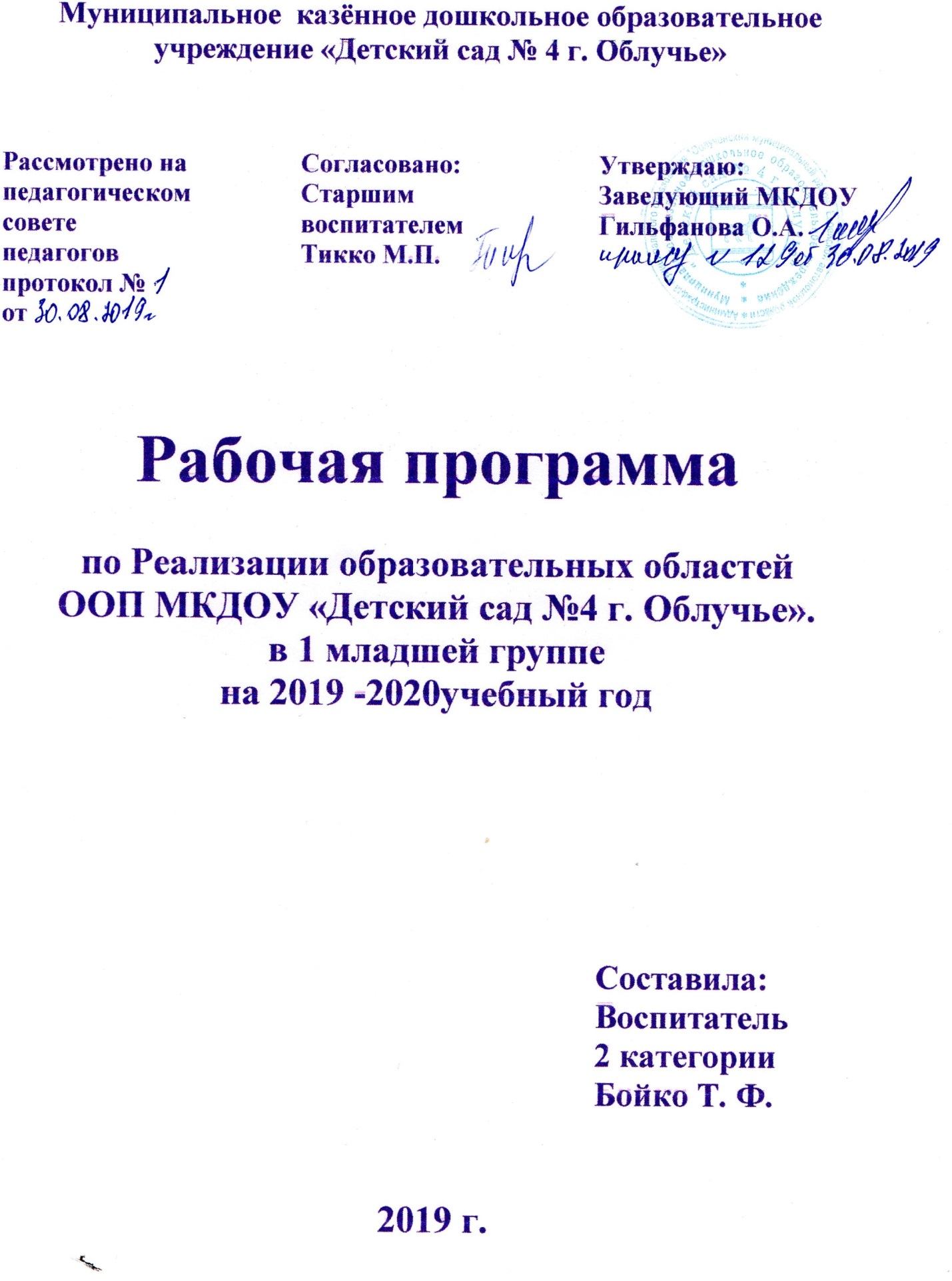 ПОЯСНИТЕЛЬНАЯ запискаПрограмма разработана в соответствии с Федеральными государственными образовательными стандартами дошкольного образования и основной образовательной программой МКДОУ «Детский сад №4 г. Облучье». Цели Программы достигаются через решение следующих  задач:– охрана и укрепление физического и психического здоровья детей, в том числе их эмоционального благополучия;– обеспечение равных возможностей для полноценного развития каждого ребенка в период дошкольного детства независимо от места проживания, пола, нации, языка, социального статуса;– создание благоприятных условий развития детей в соответствии с их возрастными и индивидуальными особенностями, развитие способностей и творческого потенциала каждого ребенка как субъекта отношений с другими детьми, взрослыми и миром;– объединение обучения и воспитания в целостный образовательный процесс на основе духовно-нравственных и социокультурных ценностей, принятых в обществе правил и норм поведения в интересах человека, семьи, общества;– формирование общей культуры личности детей, развитие их социальных, нравственных, эстетических, интеллектуальных, физических качеств, инициативности, самостоятельности и ответственности ребенка, формирование предпосылок учебной деятельности;– формирование социокультурной среды, соответствующей возрастным и индивидуальным особенностям детей;– обеспечение психолого-педагогической поддержки семьи и повышение компетентности родителей (законных представителей) в вопросах развития и образования, охраны и укрепления здоровья детей;– обеспечение преемственности целей, задач и содержания дошкольного общего и начального общего образования. ВОЗРАСТНЫЕ И ПСИХОЛОГИЧЕСКИЕ ОСОБЕННОСТИ ДЕТЕЙ 2-3 ГОДА ЖИЗНИНа третьем году жизни дети становятся самостоятельнее. Продолжают развиваться предметная деятельность, деловое сотрудничество ребенка и взрослого; совершенствуются восприятие, речь, начальные формы произвольного поведения, игры, наглядно-действенное мышление, в конце года появляются основы наглядно-образного мышления.Развитие предметной деятельности связано с усвоением культурных способов действия с различными предметами. Совершенствуются соотносящие и орудийные действия.Умение выполнять орудийные действия развивает произвольность, преобразуя натуральные формы активности в культурные на основе предлагаемой взрослыми модели, которая выступает в качестве не только объекта для подражания, но и образца, регулирующего собственную активность ребенка.В ходе совместной с взрослыми предметной деятельности продолжает развиваться понимание речи. Слово отделяется от ситуации и приобретает самостоятельное значение. Дети продолжают осваивать названия окружающих предметов, учатся выполнять словесные просьбы взрослых, ориентируясь в пределах ближайшего окружения.Количество понимаемых слов значительно возрастает. Совершенствуется регуляция поведения в результате обращения взрослых к ребенку, который начинает понимать не только инструкцию, но и рассказ взрослых. Интенсивно развивается активная речь детей. К трем годам они осваивают основные грамматические структуры, пытаются строить сложные и сложноподчиненные предложения, в разговоре с взрослым используют практически все части речи. Активный словарь достигает примерно 1500–2500 слов.К концу третьего года жизни речь становится средством общения ребенка со сверстниками. В этом возрасте у детей формируются новые виды деятельности: игра, рисование, конструирование. Игра носит процессуальный характер, главное в ней — действия, которые совершаются с игровыми предметами, приближенными к реальности. В середине третьего года жизни широко используются действия с предметами-заместителями. Появление собственно изобразительной деятельности обусловлено тем, что ребенок уже способен сформулировать намерение изобразить какой-либо предмет. Типичным является изображение человека в виде «головонога» — окружности и отходящих от нее линий.На третьем году жизни совершенствуются зрительные и слуховые ориентировки, что позволяет детям безошибочно выполнять ряд заданий: осуществлять выбор из 2–3 предметов по форме, величине и цвету; различать мелодии; петь. Совершенствуется слуховое восприятие, прежде всего фонематический слух. К трем годам дети воспринимают все звуки родного языка, но произносят их с большими искажениями.Основной формой мышления является наглядно-действенная. Ее особенность заключается в том, что возникающие в жизни ребенка проблемные ситуации разрешаются путем реального действия с предметами.К концу третьего года жизни у детей появляются зачатки наглядно-образного мышления. Ребенок в ходе предметно-игровой деятельности ставит перед собой цель, намечает план действия и т. п. Для детей этого возраста характерна неосознанность мотивов, импульсивность и зависимость чувств и желаний от ситуации. Дети легко заражаются эмоциональным состоянием сверстников. Однако в этот период начинает складываться и произвольность поведения. Она обусловлена развитием орудийных действий и речи. У детей появляются чувства гордости и стыда, начинают формироваться элементы самосознания, связанные с идентификацией с именем и полом. Ранний возраст завершается кризисом трех лет. Ребенок осознает себя как отдельногочеловека, отличного от взрослого. У него формируется образ Я.  Кризис часто сопровождается рядом отрицательных проявлений: негативизмом, упрямством, нарушением общения с взрослым и др. Кризис может продолжаться от нескольких месяцев до двух лет.Физическое  развитие Дети владеют основными жизненно важными движениями (ходьба, бег, лазание, действия с предметами), сидят на корточках, спрыгивают с нижней ступеньки.Социально-личностное  развитиеУ  2  летних  детей  наблюдается устойчивое эмоциональное состояние. Для них характерны яркие эмоциональные реакции, связанные с непосредственными желаниями ребенка. Проявления агрессии бывают редко, проявляется эмоциональный механизм сопереживания, сочувствия, радости. Все дети называют себя по имени, употребляют местоимение «я» и дают себе первичную самооценку – «я хороший», «я сам».  Для  детей  3-х летнего  возраста  характерна  неосознанность  мотивов,  импульсивность  и  зависимость  чувств  и  желаний  от  ситуации.  Дети  легко  заражаются  эмоциональным  состоянием  сверстников.  Однако в  этом  возрасте  начинает  складываться  и  произвольность  поведения.  У детей  к  3  годам  появляются  чувство  гордости  и  стыда,  начинают  формироваться  элементы  сознания, связанные  с  идентификацией   с  именем  и  полом.  Ранний  возраст  завершается  кризисом  3-х  лет.  Кризис  часто  сопровождается  рядом  отрицательных  проявлений:  упрямство,  негативизм,  нарушение  общения  со  взрослыми и др.Игра носит процессуальный характер, главное в ней - действия. Дети уже спокойно играют рядом с другими детьми, но моменты общей игры кратковременны.  Они совершаются с игровыми предметами, приближенными к реальности. Появляются действия с предметами - заместителями. Для детей  3х летнего возраста игра рядом. В игре дети выполняют отдельные игровые действия, носящие условный характер. Роль осуществляется фактически, но не называется. Сюжет игры - цепочка из 2х действий; воображаемую ситуацию удерживает взрослый.  Речевое  развитиеВ  ходе  совместной  со  взрослыми  предметной  деятельности  продолжает  развиваться  понимание  речи. Слово  отделяется  от  ситуации  и  приобретает  самостоятельное  значение.  Возрастает  количество  понимаемых  слов.  Интенсивно  развивается  активная  речь  детей. К  3-м  годам  они  осваивают основные грамматические структуры,  пытаются  строить простые предложения, в разговоре со взрослым используют практически все части речи.  Активный  словарь  достигает  1000-1500  слов.  К  концу  3-го  года жизни  речь  становится  средством  общения  ребенка  со  сверстниками,  дети  воспринимают  все  звуки  родного  языка,  но произносят  их  с  большими  искажениями.В  сфере  познавательного  развития  восприятие окружающего мира - чувственное - имеет для детей решающее значение. Они воспринимают мир всеми органами чувств, но воспринимают целостные вещи, а не отдельные сенсорные свойства. Возникает взаимодействие в работе разных органов чувств. Зрение и осязание начинают взаимодействовать при восприятии формы, величины и пространственных отношений. Слух и Рече двигательные системы начинают взаимодействовать при восприятии и различении речи. Постепенно учитывается острота зрения и возрастает способность к различению цветов. Внимание детей непроизвольно. Ребенок просто не понимает, что значит заставить себя быть внимательным, т.е. произвольно направлять и удерживать свое внимание на каком-либо объекте. Устойчивость внимания ребенка зависит от его интереса к объекту. Направить на что-либо внимание ребенка путем словесного указания - очень трудно. Детям сложно немедленно выполнять просьбы. Объем внимания ребенка очень невелик - один предмет. Память проявляется главным образом в узнавании воспринимающихся ранее вещей и событий. Преднамеренного запоминания нет, но при этом запоминаю то, что им понравилось, что они с интересом слушали или за чем наблюдали. Ребенок запоминает то, что запомнилось само.  Основной  формой  мышления  становится  наглядно-действенная. Художественно-эстетическое  развитие               В  этом  возрасте  наиболее  доступными  видами  изобразительной  деятельности   является  рисование  и  лепка.  Ребенок  уже  способен  сформулировать  намерение  изобразить  какой-либо  предмет.   Но,  естественно,  сначала  у него  ничего  не  получается:  рука  не  слушается.   Основные  изображения: линии,  штрихи,  округлые  предметы. Типичным  является  изображение  человека  в  виде  «головонога» -  и  отходящих  от  нее  линий.         В  музыкальной деятельности  у  ребенка  возникает  интерес  и  желание  слушать  музыку,  выполнять  простейшие  музыкально-ритмические  и танцевальные  движения.  Ребенок  вместе  с  взрослым  способен  подпевать  элементарные  музыкальные  фразы.Перспективный план воспитательно – образовательной работы с детьми на учебный год представлен по следующим разделам:Речевое развитиеХудожественно – эстетическое развитиеПознавательное развитие  (ознакомление с миром природы; первичные представление об объектах окружающего мира).Физическое развитие.Социально коммуникативное развитие.Образовательная область  Речевое развитие  Развитие речи. Развивающая речевая среда .Способствовать развитию речи как средства общения. Давать детям разнообразные поручения, которые позволят им общаться со сверстниками и взрослыми посредством речи.( загляни в раздевалку и расскажи мне кто пришел», «Узнай у тёти Оли  и расскажи мне..», «Предупреди Митю… Что ты сказал Мите? И что он тебе ответил?»). предлагать для самостоятельного рассматривания картинки, книжки, игрушки,   предметы (матрешка из трех-пяти вкладышей, заводная игрушка, шкатулка с фантиками от конфет) в качестве наглядного материала для общения детей друг с другом и с воспитателем. Доступно и эмоционально рассказывать детям об этих предметах, а так – же об интересных фактах и событиях(например, о повадках и хитростях домашних животных). Приучать детей внимательно слушать и слышать рассказ воспитателя Формирование словаря. На основе расширения ориентировки детей в ближайшем окружении развивать понимание речи и активизировать словарь. Учить детей по словесному указанию педагога находить предметы по названию, цвету, размеру («Принеси Машеньке вазочку для варенья», «Возьми красный карандаш», «Спой песенку маленькому медвежонку»); называть их местоположение («Грибок на верхней полочке, высоко», «Стоят рядом»); имитировать действия людей и движения животных («Покажи, как поливают из леечки», «Походи, как медвежонок»). Обогащать словарь детей:Существительными, обозначающими названия игрушек, предметов личной гигиены (полотенце, зубная щетка, расческа, носовой платок), одежды, обуви, посуды, мебели, спальных принадлежностей (одеяло, подушка, простыня, пижама), транспортных средств (автомашина, автобус), овощей фруктов, домашних  животных и их детенышей;Глаголами, обозначающими трудовые действия (пылесосить, стирать, гладить, лечить, поливать),действия противоположные по значению (открывать – закрывать,  снимать – надевать, брать – класть).действия. характеризующие взаимоотношения людей (помочь, пожалеть, подарить, обнять), их эмоциональное состояние (плакать, смеяться, радоваться, обижаться);прилагательными, обозначающими цвет, величину, вкус, температуру предметов (красный, синий, сладкий, кислый, большой, маленький, холодный, горячий);наречиями (близко, далеко, высоко, быстро, темно, тихо, холодно, жарко, скользко). Способствовать употреблению усвоенных слов в самостоятельной речи детей.Звуковая культура речи Упражнять детей в отчетливом произнесении изолированных гласных и согласных звуков (кроме свистящих, шипящих и сонорных), в правильном воспроизведении звукоподражаний, слов и несложных фраз (из 2-4 слов).  Способствовать развитию артикуляционного и голосового аппарата, речевого дыхания, слухового внимания. Формировать умение пользоваться (по подражанию) высотой и силой голоса («Киска, Брысь!», «Кто пришел?», «Кто стучит?»).Грамматический строй речи  Учить согласовывать существительные и местоимения с глаголами, употреблять глаголы в будущем и прошедшем времени, изменять их по лицам, использовать в речи предлоги (в, на, у, за, под). Упражнять в употреблении некоторых вопросительных слов (кто, что, где) и несложных фраз, состоящих из 2-4 слов («Кисонька-мурысенька, куда пошла?»).Связная речь Учить понимать речь взрослых, слушать небольшие дидактические рассказы без наглядного сопровождения, отвечать на простейшие («что?», «кто?», «что делает?») и более сложные вопросы («во что одет?», «что везет?», «кому?», «какой?», «где?», «когда?», «куда?»). Поощрять попытки детей старше 2 лет 6 месяцев по собственной инициативе или по просьбе воспитателя рассказывать об изображенном на картинке, о новой игрушке (обновке), о событии из личного опыта. Способствовать освоению диалогической формы речи. Учить слушать и понимать задаваемые вопросы, отвечать на них; во время игр-инсценировок по просьбе воспитателя повторять несложные фразы. Помогать детям старше 2 лет 6 месяцев драматизировать отрывки из хорошо знакомых сказок.К концу года дети могут:Иметь активный словарный запас (не менее 1000-1200 слов).Повторять за взрослым небольшое предложение, в том числе содержащее вопрос или восклицание.Ответить на понятный вопрос взрослого.Поделиться информацией («Коля пришел»), пожаловаться на неудобство (замерз, устал) и действия сверстника (отнимает).Сопровождать речью игровые и бытовые действия («приборматывать»).Слушать небольшие рассказы без наглядного сопровождения.Пользоваться речью как средством общения со взрослыми и сверстниками.Количество нод в неделю -1Количество нод в месяц - 4Количество нод в год.-36Чтение художественной литературыНеоднократно читать художественные произведения, предусмотренные для детей второй группы раннего возраста.Продолжать приучать детей слушать народные песенки, сказки, авторские произведения. Сопровождать чтение показом игрушек. Картинок (фланелеграф), персонажей настольного театра и других средств наглядности, а так же слушать произведение без наглядного сопровождения. Сопровождкать чтение небольших поэтических произведений игровыми действиями.Предоставлять детям возможность договаривать слова, фразы при чтении воспитателем знакомых стихотворений. Поощрать попытки прочесть стихотворный текст целиком с помощью взрослого.  Помогать детям старше 2 лет 6 месяцев играть в хорошо знакомую сказку. Продолжать приобщать детей к рассматриванию рисунков в книгах, побуждать их называть знакомые предметы, показывать их по просьбе воспитателя, приучать задавать вопросы: «Кто (что) это», «Что делает». Пересказывать детям содержание несложных сюжетных картинок. Предлагать воспроизводить действия (движения) персонажа  (Покажи,  как клюют зёрнышки цыплята, как девочка ест суп»).Обращать внимание детей на ребёнка, рассматривающего книжку по собственной инициативе, одобрять его деятельность.К концу года дети могут:1) слушать доступные им по содержанию стихи, сказки , рассказы. При повторном их чтении проговаривать слова, небольшие фразы. 2) вместе с педагогом рассматривать иллюстрации в знакомых книжках.3)читать стихи с помощью взрослого ( А. Барто из цикла «игрушки» и др.)Количество нод в неделю-1Количество нод в месяц-4Количество нод в год.-36Первичные  представления об объектах окружающего мира. Предметное окружение.Продолжать знакомить детей с названием предметов ближайшего окружения: игрушки, посуда, одежда, обувь, транспортные средства. Учить называть цвет, форму, величину предметов, материал из которого они сделаны ( бумага, дерево, ткань); сравнивать знакомые предметы(разные шапки, варежки, шапки и т. п.)  подбирать предметы по тождеству ( найди такой же , подбери пару), группировать их по функции ( способу использования): из чашки пьют чай, компот и т. д.Способствовать реализации потребности ребёнка в овладении, действиями с предметами. Раскрывать разнообразные способы использования предметов.К концу года дети могут: 1)Различать  и называть , предметы мебели, одежды, посуды, некоторые фрукты и овощи, вида транспорта.2) Свободно ориентироваться в ближайшем окружении: узнавать свой дом и квартиру, детский сад и групповую комнату.3) Знать имена членов своей семьи и персоналов группы.                     Ознакомление с миром природыСодействовать интересу детей к объектам природы:  уточнять представление детей о растениях (трава, деревья),  учить рассматривать комнатные растения ( выделять листья и цветы), наблюдать за домашними животными ( кошками с котятами, собака с щенками ит. Д.), занкомить с домашними птицами ( петушок, курочка с цыплятами) и птицами на участке деитского сада ( ворона, воробей и т. п.).Отмечать характерные признаки домашних животных (кошка мурлычет, собака лает и т. д.).Учить детей различать и называть таких животных, как заяц, медведь, лиса (в процессе чтения сказок, потешек; рассматривания иллюстраций, картин и игрушек). Формировать умение выделять их характерные особенности ( у зайца длинные уши, лиса рыжая и у неё длинный пушистый хвост, медведь косолапый, и т. д.).Показать детям золотую рыбку плавающую в аквариуме. В процессе наблюдений показать отличительные особенности животных птиц, и рыб. Учить различать про вннему виду и вкусу- наиболее распространенные овощи и фрукты той местности, где живёт ребёнок. Наблюдвать с деитьми за касотой природных явлкений, ( падает снег-снегопад, кружатся листья- листопад, в небе появилась радуга, распустились цветы.)рассказывать о сезонных изменениях в природе. Формировать интерес к объектам природы, доброжелательное отношение к живым существам и эмоциональную отзывчивосить на общение с ними. В процессе игр знакомить детей со свойствами воды и песка. Объяснять детям правила поведения на участке ( в сквере, в лесу).К концу года дети умеют.1. вместе с взрослыми заботиться о живых существах: поливать комнатные растения кормить птиц и рыб.2. узнавать и называть некоторых животных и их детёнышей.3 знать основные нормы и правила поведения в окружающей обстановке.                   Количество нод в неделю -1                  Количество нод в месяц-4                  Количество нод в год.-36Образовательная область «Художественно-эстетическое развитие»Лепка: Вызывать у детей интерес к лепке. Знакомить с пластическими материалами: глиной, пластилином. Пластической массой, отдавая предпочтение глине. Учить аккуратно пользоваться материалами. Учить детей отламывать комочки глины от большого куска, раскатывая комочек между ладонями прямыми  движениями лепить палочки, колбаски, соединять концы палочки, плотно прижимая их друг к другу (колечко, бараночка, колесо и др.). Учить раскатывать комочек глины круговыми движениями ладоней для изображения предметов круглой формы (шарик, яблоко, ягода и др.), сплющивать комочек между ладонями (лепешки, печенье, пряники); делать пальцами углубление в середине сплющенного комочка (миска, блюдце). Учить соединять две вылепленные формы в один предмет: палочка и шарик (погремушка или грибок), два шарика (неваляшка) и т.п. Приучать детей класть глину и вылепленные предметы на дощечку или специальную заранее подготовленную клеенку                       К концу года дети могут:1)знать, что карандашами, фломастерами, красками и кистью можно рисовать; различать красный, синий, зеленый, желтый, белый, черный цвета.2)радоваться своим рисункам, называть то, что на них изображено.3)знать, что из глины можно лепить, что она мягкая.4)раскатывать комок глины прямыми и круговыми движениями кистей рук, отламывать от большого комка маленькие комочки, сплющивать их ладонями; соединять концы раскатанной палочки. Плотно прижимая их друг к другу.5)лепить несложные предметы; аккуратно пользоваться глиной.                 Количество нод в неделю- 1                  Количество нод в месяц-4                  Количество нод в год.-36Рисование: Развивать восприятие детей, обогащать их сенсорный опыт путем выделения. Обращать формы предметов, обведения их по контуру поочередно то одной, то другой рукой. Подводить детей к изображение знакомых предметов, предоставляя свободу выбора содержания изображения внимание детей на то, что карандаш (кисть, фломастер) Оставляет след на бумаге, если провести по ней отточенным концом карандаша (фломастером, ворсом кисти). Учить следить за движением карандаша по бумаге. Привлекать внимание детей к изображенным ими на бумаге разнообразным линиям, конфигурация. Побуждать задумываться над тем, что они нарисовали, на что это похоже. Вызывать чувство радости от штрихов и линий, которые дети нарисовали сами. Побуждать к дополнению нарисованного изображения характерными деталями; к осознанному повторению ранее лучившихся штрихов. Линий, пятен, форм. Развивать эстетическое восприятие окружающих предметов. Учить различать цвета карандашей, фломастеров, правильно называть; рисовать разные линии (длинные, короткие, вертикальные, горизонтальные, наклонные), пересекать их, уподобляя предметам: ленточкам, ленточкам, дорожкам, ручейкам, сосулькам, заборчику и др. Подводить детей к рисованию предметов округлой формы путем организации их восприятии окружающей жизни и игры Формировать правильную позу при рисовании ( сидеть свободно, не наклоняться низко над листом бумаги, свободная рука придерживает лист бумаги, на котором рисует ребенок). Учить бережно относиться к материалам, правильно их использовать. По окончанию рисования класть их на место, кисточку предварительно хорошо помыть в воде. Учить держать карандаш и кисть свободно; карандаш -  тремя пальцами выше отточенного конца, кисть – чуть выше железного наконечника набирать краску на кисть, макая ее всем ворсом в баночку, снимать лишнюю краску, прикасаясь ворсом к краю баночки.     К концу года дети могут:  1)знать, что карандашами, фломастерами, красками и кистью можно рисовать; различать красный, синий, зеленый, желтый, белый, черный цвета.2)радоваться своим рисункам, называть то, что на них изображено.3)знать, что из глины можно лепить, что она мягкая.4)раскатывать комок глины прямыми и круговыми движениями кистей рук, отламывать от большого комка маленькие комочки, сплющивать их ладонями; соединять концы раскатанной палочки. Плотно прижимая их друг к другу.5)лепить несложные предметы; аккуратно пользоваться глиной.                  Количество нод в неделю - 1                  Количество нод в месяц - 4                  Количество нод в год - 36КонструированиеВ процессе игры с настольным и напольным строительным материалом продолжать знакомить детей с деталями ( кубик, кирпичик, трехгранная призма, пластина, цилиндр), с вариантами расположения строительных форм на плоскости. Продолжать учить детей сооружать элементарные постройки по образцу, поддерживать желание что то строить самостоятельно.Учить пользоваться дополнительными сюжетными игрушками, соразмерными масштабом построек ( маленькие машинки для маленьких гаражей и т.п.) По окончанию игры приучать убирать все на место. Знакомить детей с простейшими пластмассовыми конструкторами. Учить совместно со взрослым конструировать башенки, домики, машины. Поддерживать желание детей строить самостоятельно. В летнее время способствуя строительным играм с использованием природного материала (песок, вода, желуди, камешки и т.п.)К концу года дети могут:1)Различать основные формы деталей строительного материала.2)С помощью взрослого строить разнообразные постройки, используя большинство форм.3)Разворачивать игру вокруг собственной постройкиКоличество нод в неделю – 1Количество нод в месяц – 4 Количество нод в год – 36Физическая культура.Формировать умение сохранять устойчивое положение тела, правильную осанку. Учить ходить и бегать, не наталкиваясь друг на друга, с согласованными, свободными движениями рук и ног. Приучать действовать сообща, придерживаясь определенного направления передвижение с опорой на зрительные ориентиры, менять направление и характер движения во время ходьбы и бега в соответствии с указанием педагога. Учить ползать,лазать, разнообразно действовать с мячом (брать, держать, переносить, класть, бросать, катать). Учить прыжкам на двух ногах на месте, с продвижением вперед, в длину с места. Отталкиваясь двумя ногами.Количество нод в неделю – 2 + динамический часКоличество нод в месяц – 8 + 4 динамических часаКоличество нод в год – 72 Музыкальное воспитаниеВоспитывать интерес к музыке, желание слушать музыку и подпевать, выполнять простейшие танцевальные движения. СлушаниеУчить детей внимательно слушать спокойные и бодрые песни, музыкальные пьесы разного характера, понимать и эмоционально реагировать на содержание ( о чем, о ком поется).Учить различать звуки по высоте (высокое и низкое звучание колокольчика, фортепиано, металлофона).ПениеВызывать активность детей при подпевании и пении, стремление внимательно вслушиваться в песню. Развивать умение подпевать фразы в песне (совместно с воспитателем). Постепенно приучать ребенка к сольному пению.Музыкально-ритмические движениеРазвивать эмоциональность и образность музыки через движения. Продолжать формировать способность воспринимать и воспроизводить движения, показываемые взрослым (хлопать, притопывать ногой, полуприседать, совершать повороты кистей рук и т.д.). Учить детей начинать движение с начала музыки и заканачивать с ее окончания; передавать образы (птичка летает, зайка прыгает, мишка косолапый идет). Совершенствовать умение ходить и бегать ( на  носках, тихо;высоко и низко поднимая ноги; прямым голопом), выполнять плясовые движения в кругу, в рассыпную, менять движения с изменением характера музыки или  содержанием песниК концу года дети могут1)узнавать знакомые мелодии и различать высоту звуков (высокий – низкий).2)Вместе с воспитателем подпевать в песне музыкальные фразы..3)Двигаться в соответствии с характером музыки, начинать движение с первыми звуками музыки.4)Выполнять движения: притопывать ногой , хлопать в ладоши, поворачивать кисти рук.5)Различать и называть музыкальные инструменты: погремушки, бубенКоличество нод в неделю – 2 Количество нод в месяц – 8 Количество нод в год – 72Перспективное планирование  с 2   до   3  летТема: «Здравствуй детский сад»  1 неделя октябряИтоговое мероприятие: Давайте познакомимся»Тема: « Наша группа»  2 неделя октябряИтоговое мероприятие: куклы у нас в гостяхТема:  «Осень разноцветная».  3 неделя октября Итоговое мероприятие: ходит осень по дорожкеТема: «  Что нам осень подарила». 4 неделя октябряИтоговое мероприятие: выставка детского творчества совместно с родителямиТема: «Домашние животные и их детеныши».1 неделя ноябряИтоговое мероприятие: театр на фланелеграфе кто сказал мяуТема: «Птицы домашние.   2 неделя ноябряИтоговое  мероприятие: Инсценировка р.н. песенки «Вышла курочка гулять»Тема: «Русский фольклор» 3 неделя ноябряИтоговое мероприятие: Игры – забавы «Праздник потешек»Тема: Я играю.4 неделя ноября Итоговое мероприятие: Развлечение «Мои любимые игрушки»Тема: « Зима» 1 неделя декабряИтоговое мероприятие: Выставка детского творчества совместно с родителями2 неделя декабря. «Дикие животные и их детёныши»Итоговое мероприятие: Театрализация «Три медведя»Тема: «Зимние забавы»  3 неделя декабряИтоговое мероприятие: Развлечение «Спортивные зайчишки»Тема: «Новый год» 4 неделя декабряИтоговое мероприятие: Новогодний утренникТема: «Посуда» 2 неделя январяИтоговое мероприятие: Развлечение «В гостях у бабушки Федоры»Тема:  «Одежда» 3 неделя января Итоговое мероприятие: Кукольные нарядыТема: «Продукты питания»  4 неделя январяИтоговое мероприятие: Развлечение «В гостях у Карлсона»Тема: «Профессии»1 неделя февраля Итоговое мероприятие: Игра «Кем быть?»Тема: «Мебель»2 неделя февраляИтоговое мероприятие: Развлечение «В гости к Даше»Тема: « Семья» 3 неделя  февраля Итоговое мероприятие: Досуг с родителями «Семь «Я»Тема «Дружат в нашей группе девочки и мальчики» 4 неделя февраля Итоговое мероприятие: Создание коллективного плаката с фотографиями детей.Тема «Вот такая мама» 1 неделя марта Итоговое мероприятие: Праздник мам  « 8 марта»Тема «Правило безопасности для детей» 2 неделя марта  Итоговое мероприятие: Развлечение «Научим незнайку правилам поведения»Тема « Картины  Васнецова»  3 неделя МартаИтоговое мероприятие: Создание иллюстрированной книжки по потешкам, сказкам, былинамТема «Весна» 4 неделя мартаИтоговое мероприятие: Праздник «Веснянка»Тема «Русские народные сказки» 1 неделя апреля Итоговое мероприятие: Досуг «В гостях у сказки»Тема «Транспорт наземный» 2 неделя апреляИтоговое мероприятие: Досуг «Наши любимые машинки»Тема «День здоровья» 3 неделя апреля Итоговое мероприятие: Драматизация «Что такое хорошо и что такое плохо».Тема «Жизнь воды» 4 неделя  апреля Итоговое мероприятие: Досуг «Вечная слава воде». Тема «Мой город» 1 неделя май Тема: «магазин»  2 неделя май Тема: «Мир насекомых» 3 неделя  май Тема «Первоцветы» 4 неделя май Итоговое мероприятие: развлечение бал цветов                                          Список методической литературы.1   Т . С. Комарова «Изобразительная деятельность в детском саду» Издательство Мозаика –Синтез соответствует ФГОС, Москва 2016.2.   И. А. Лычалина «Лепка из солёного теста с детьми» мозаика-синтез 2017 год.3.   В. В. Гербова « развитие речи в детском саду» издательство Мозаика-Синтез, соответствует ФГОС,  Москва, 20164.   Т. М. Бондаренко « комплексные занятия в первой младшей группе детского сада» Издательство «учитель» Воронеж 2004 г.5.месяц1 неделя2 неделя3 неделя4 неделяСентябрьАдаптация  АдаптацияАдаптация АдаптацияОктябрьЗдравствуй детский садНаша группаОсень разноцветнаяЧто нам осень подарила (овощи, фрукты)НоябрьДомашние животные и их детёнышиПтицы домашниеРусский фольклор (потешки. песенки).      Я играю (действие с игрушками)Декабрь ЗимаДикие животныеЗимние забавыНовый год Январь -------------------Посуда Одежда Продукты питания.ФевральПрофессииМебельСемьяДружат в нашей группе девочки и мальчикиМарт Вот какая мама Правила безопасности для детейКартины Васнецова (потешки)ВеснаАпрельРусские народные сказки Транспорт наземныйДень здоровьяЖизнь водыМай Мой городМагазинМир насекомыхПервоцветыИюнь Воспитательно-образовательная работа в каникулярном режимеВоспитательно-образовательная работа в каникулярном режимеВоспитательно-образовательная работа в каникулярном режимеВоспитательно-образовательная работа в каникулярном режимеИюль Воспитательно-образовательная работа в каникулярном режимеВоспитательно-образовательная работа в каникулярном режимеВоспитательно-образовательная работа в каникулярном режимеВоспитательно-образовательная работа в каникулярном режимеАвгуст Воспитательно-образовательная работа в каникулярном режимеВоспитательно-образовательная работа в каникулярном режимеВоспитательно-образовательная работа в каникулярном режимеВоспитательно-образовательная работа в каникулярном режименеделяОбразовательные областиПрограммные задачиСловарная работаРегиональный компонентПредварительная работа1Речевое развитие (развитие речи)Тема: «Детский сад для ребят»Создать комфортную для психологического состояния детей обстановку и положительное отношение к ситуации пребывания в детском саду.Детский сад, воспитатель, помощник воспитателя, медсестра.Разговор с детьми.«Какая наша группа».2Познавательное развитие (первичные представления об  окружающем мире) Тема: «Наш участок»Уточнить представления о групповом участие для прогулки, правилах поведения на улице.Гулять, улица, участок.Знакомство с детским садом.Д /упр. «Что есть на нашем участке».3Художественно –эстетическое развитие.(рисование)Тема: «Получаем в подарок красивые картинки»Вызвать интерес к изобразительным материалам и желание действовать с ними. Учить детей правильно держать кисть, набирать краску.Кисточка, карандаш, фломастер, краска.Чтение Александрова З.«Катя в яслях».Знакомство с карандашами, бумагой.4Художественно-эстетическое развитие (лепка)Тема: «волшебные комочки».Вызвать интерес к пластическим материалам и желание действовать с ними. Учить  раскатывать пластилин Круговыми движениями между ладошками.Пластилин, глина.Природный материал.Знакомство с пластилином. Рассматривание поделок из пластилина и глины.5Речевое развитие (ознакомление с худ литературой) Тема:  « Я хожу в детский сад». Янковская Е.Познакомить детей с содержанием, развивать навыки внимательного слушания.Играть, одеть, застегнуть.В. Морозов «Мы играем»Игра «Первый день куклы в детском саду».       6Познавательное развитие    (конструирование)Тема: «Башня из 2 кубиков синего цвета»  Учить строить башенку. Побуждать детей называть синий цвет. Развивать речевую активность.Кубик, синий, строить. Совместные игры с крупным конструктором.неделянеделяОбразовательные областиОбразовательные областиПрограммные задачиПрограммные задачиСловарная работаСловарная работаРегиональный компонентРегиональный компонентПредварительная работа11Речевое развитие          (развитие речи)  Тема : «Путешествуем по группе».Речевое развитие          (развитие речи)  Тема : «Путешествуем по группе».Знакомство детей с игровыми зонами, активизировать речь детей.Знакомство детей с игровыми зонами, активизировать речь детей.Кукла, машина, погода.Кукла, машина, погода.Знакомство с детским садом, с группой.Знакомство с детским садом, с группой.Рассматривание игрушек, предметов.22Познавательное развитие           (первичные представления об  окружающем мире) Тема: «Путешествуем по спальне».Познавательное развитие           (первичные представления об  окружающем мире) Тема: «Путешествуем по спальне».Способствовать закреплению у детей месторасположения своей кровати. Рассказать о том, как надо вести себя в спальне, чтобы не мешать другим спать.Способствовать закреплению у детей месторасположения своей кровати. Рассказать о том, как надо вести себя в спальне, чтобы не мешать другим спать.Одеяло, матрац, одеяло, подушка. Одеяло, матрац, одеяло, подушка. Рассматривание постельных принадлежностей в игровом уголке группы.33Познавательное развитие          (конструирование)                           Тема: «Знакомство с конструктором».Познавательное развитие          (конструирование)                           Тема: «Знакомство с конструктором».Рассматривание строительного материала. Побуждать к активности, самостоятельности. Предложить построить высокую башню по показу воспитателя.Рассматривание строительного материала. Побуждать к активности, самостоятельности. Предложить построить высокую башню по показу воспитателя.Кубик, кирпичик.Кубик, кирпичик.Рассматривание построек из строительного материала.44Художественно-эстетическое развитие.(рисование) Панно. «Ладошки детей нашей группы».Художественно-эстетическое развитие.(рисование) Панно. «Ладошки детей нашей группы».Способствовать установлению эмоционального контакта с каждым ребенком. Вызвать интерес к совместной деятельности со взрослым.Способствовать установлению эмоционального контакта с каждым ребенком. Вызвать интерес к совместной деятельности со взрослым. Цветные ладошки Цветные ладошкиЧтение потешки: Ладушки- ладошки».55  Речевое развитие (ознакомление с худ. литературой) Тема: Чтение стихотворений «Игрушки». А.Барто.  Речевое развитие (ознакомление с худ. литературой) Тема: Чтение стихотворений «Игрушки». А.Барто.Вызвать радость от слушания литературных произведений, желание участвовать в рассказывании.Вызвать радость от слушания литературных произведений, желание участвовать в рассказывании.Игрушки детского сада.Игрушки детского сада.Рассматривание игрушек.Д/и : «Поручение».         6                  Художественно-эстетическое развитие  (лепка)Тема:  «Палочки»Художественно-эстетическое развитие  (лепка)Тема:  «Палочки»Познакомить детей  со свойствами пластилина . Научить детей формообразующему движению- раскатывание.Познакомить детей  со свойствами пластилина . Научить детей формообразующему движению- раскатывание.Палочки, лепить, раскатывать.Палочки, лепить, раскатывать.Самостоятельные манипуляции детей с пластилином .Самостоятельные манипуляции детей с пластилином .неделянеделяОбразовательные областиПрограммные задачиПрограммные задачиСловарная работаСловарная работаРегиональный компонентРегиональный компонентПредварительная работаПредварительная работа11Речевое развитие           (развитие речи)                     Тема : «Рассматривание картины с пейзажем осени».Расширять представление детей об окружающей природе, активизировать речь детей.Расширять представление детей об окружающей природе, активизировать речь детей.Осень.Осень.Природа нашего регионаПрирода нашего регионаИгра «Где же я».Игра «Где же я».22Познавательное развитие         (первичные представления об  окружающем мире) Тема: «Листопад, листопад, листья желтые летят».Дать детям элементарные представления об осенних изменениях в природе. Формировать умения, определять погоду по внешним признакам. Показать детям многообразие красок золотой осени.Дать детям элементарные представления об осенних изменениях в природе. Формировать умения, определять погоду по внешним признакам. Показать детям многообразие красок золотой осени.Листья: желтые, красные, зеленые.Листья: желтые, красные, зеленые.Деревья нашего участка.Деревья нашего участка.Наблюдения за ветром, дождем, солнцем, небом.Наблюдения за ветром, дождем, солнцем, небом.33Художественно-эстетическое развитие .(рисование)                           Тема: «Листочки».Продолжать знакомить с приемами работы с красками. Учить приему примакивания, учить различать желтый цвет.Продолжать знакомить с приемами работы с красками. Учить приему примакивания, учить различать желтый цвет.Листопад.Листопад.Рассматривание  фотографий «Осень в Облучье»Рассматривание  фотографий «Осень в Облучье»Пальчиковая игра: « Листочки».Пальчиковая игра: « Листочки».44Художественно-эстетическое развитие.(лепка) Тема: «Помидор»Продолжать знакомить детей со свойствами материала. Научить детей формообразуюшему движению-скатыванию шара.Продолжать знакомить детей со свойствами материала. Научить детей формообразуюшему движению-скатыванию шара.Красный, круглый, помидор.Красный, круглый, помидор.Рассматривание картинок  овощей.Рассматривание картинок  овощей.55Речевое развитие (ознакомление с худ литературой) Тема: Чтение стихотворения «Падают листья ». Ивенсен М.Совершенствовать умение слушать и понимать воспитателя, повторять за ним слова и фразы.Совершенствовать умение слушать и понимать воспитателя, повторять за ним слова и фразы.Антология поэзия ЕАО.В. И. Логунков  Осень.И. Н. Метелкина  Осень Антология поэзия ЕАО.В. И. Логунков  Осень.И. Н. Метелкина  Осень 6Познавательное развитие          (конструирование)   Тема: «Узкие дорожки»                        Познавательное развитие          (конструирование)   Тема: «Узкие дорожки»                        Познавательное развитие          (конструирование)   Тема: «Узкие дорожки»                        Учить различать и называть строительные материалы- куб и кирпичик. Учить создавать постройки методом прикладывания деталей  друг к другу.Учить различать и называть строительные материалы- куб и кирпичик. Учить создавать постройки методом прикладывания деталей  друг к другу.Куб, кирпичик, узкая дорожка Куб, кирпичик, узкая дорожка Совместная работа (наблюдение детей за работой воспитателя, общее строительство коллективных построек .)неделяОбразовательные областиПрограммные задачиСловарная работаРегиональный компонентРегиональный компонентПредварительная работа1Речевое развитие         (развитие речи)                     Тема : «Что растет на грядке».Дать представление об овощах, расширять и активизировать речь детей.Свекла, репка, картофель.Знакомство с овощами нашего региона.Знакомство с овощами нашего региона.Рассматривание картинок с овощами и фруктами.2Познавательное развитие         (первичные представления об  окружающим мире) Тема: «Морковка от зайчика».Расширять представления детей об овощах.Зайчик, морковь.«мой огород»О.Ю Ермолаева«мой огород»О.Ю ЕрмолаеваРассматривание натуральных овощей.  3Художественно-эстетическое развитие. (лепка )                                   Тема: «Огурец».Продолжать знакомство со свойствами пластилина, учить приему раскатывания.Огурец зеленыйОвощи нашего региона.Овощи нашего региона.Чтение потешки :«Огуречик». Н/ игра-лото:»Фрукты-овощи».4Художественно- эстетическое развитие (рисование) Тема : «Ягоды».Показать детям ,что рисовать можно  не только карандашом и кисточкой, но и пальчиками.Ягода, ягодка.Ягоды нашего региона.Ягоды нашего региона.Д/и : «Назови и разложи правильно Знакомство с репкой.».5Речевое развитие  (ознакомление с худ. литературой)  Тема:  Чтение сказки «Репка».Учить слушать сказку, включаться в рассказывание сказки, внятно произносить гласные звуки.Репа, репка, внучка, Жучка.Д/упр.: «разрезные картинки».      6Познавательное развитие          (конструирование)   Тема: «Дорожка для машины с овощами»Учить правильно пользоваться строительным материалом. Побуждать создавать разнообразные дорожки. Развивать речевую активность.Машина, везёт, овощи, дорогаСовместные с детьми манипуляции с овощами или муляжами.Совместные с детьми манипуляции с овощами или муляжами.неделяОбразовательные области    Программные задачиСловарная работаРегиональный компонентРегиональный компонентПредварительная работа1Речевое развитие         (развитие речи)                     Тема : «Коза с козлятами».  Сюжетная картина.Познакомить с внешними признаками козы, козлят, учить образовывать слова с уменьшительно-ласкательным значением, развивать внимание, память, речь.Большая, маленькие, веточки, мягкая.Фото животных в ЕАОФото животных в ЕАОНаблюдения за домашними животными.2Познавательное развитие         (первичные представления об  окружающим мире) Тема: «Домашние животные и их детеныши».Знакомить детей с домашними животными и их детенышами, учить называть и сравнивать их по величине, обогащать словарный запас, воспитывать любовь к животным.Щенок, котенок, теленок, жеребенок.Домашние животные нашего региона.Домашние животные нашего региона.Отгадывание загадок о животных. Игра «Послушай и назови». Игра « Найди миски для кошки и котенка».3Художественно-эстетическое развитие. (лепка)                                   Тема: «Бублики для котят».Учить раскатывать палочки между ладонями прямыми движениями рук, соединять концы палочек, образуя кольцо.Чтение р.н.п. « Как у нашего кота».4Художественно- эстетическое развитие (рисование) Тема : «Мячики для котят».Учить держать карандаш тремя пальцами, рисовать предметы округлой формы.Круглый, катится.В. Морозов «Больной котёнок»В. Морозов «Больной котёнок»Д/и. «Какой мячик потерялся?».5Речевое развитие  (ознакомление с худ. литературой)  Тема:  Чтение «Кто сказал мяу?».Учить внимательно слушать и наблюдать, учить детей рассматривать, сравнивать героев сказки, угадывать по голосу.Фыр-фыр,   Ш-ш-шПи-пи-пи , Ав-ав-авИгра «Угадай по голосу».6Познавательное развитие          (конструирование)   Тема: «Домик  с крышей для собачки»Познакомить детей с призмой. Способствовать пониманию выражения  «поставь крышу сверху». Побуждать различать строительные детали по форме и величине, названию. Большой, маленький, призма, домик.Большой, маленький, призма, домик.Рассматривание иллюстрации по теме недели.неделяОбразовательные областиПрограммные задачиСловарная работаРегиональный компонентРегиональный компонентПредварительная работа1Речевое развитие          (развитие речи)                     Тема : «Какие бывают птицы».Учить отвечать на вопросы словом, предложением из двух трех слов. Упражнять в звукоподражании голосом птиц.Воробей, крылья, лапки, клюв, летают, клюют.В. Морозов «Гусак» разработки.В. Морозов «Гусак» разработки.Рассматривание изображений птиц на картинах.2   Познавательное развитие      (первичные представления об  окружающим мире) Тема: «Петушок и его семейство».Познакомить детей с домашними птицами и их характерными особенностями. Формировать желание проявлять заботу о домашних птицах.Петух, курица, цыплята. Домашние птицы нашего региона.Домашние птицы нашего региона.Чтение потешек.3Художественно- эстетическое развитие (рисование)                                   Тема: «Зернышки для петушка».Вызвать интерес к рисованию нетрадиционным способом. Учить пользоваться краской.Зернышки, пшено.Рассматривание иллюстрации домашних птиц    Рассматривание иллюстрации домашних птиц    Наблюдение за птицами на улице.4Познавательное развитие (конструирование) Тема : «Домик для птиц».Учить детей строить домик, обыгрывать постройки.Домик, кубик.Игра : «Птички».        Н/ игра-лото: «Домашние, дикие птицы». 5Речевое развитие (ознакомление с худ. литературой) Тема: Чтение  «Петушок, петушок покажи свой кожушок». Е БлагининаПознакомить с содержанием, отвечать на вопросы, проговаривать слова.Кожушок, петушок.Игра « Петушок заболел».6Художественно-эстетическое развитие. (лепка)                                   Тема: «Зёрнышки для цыплят»Научить детей формообразующему движению- скатывания шариков. Создавать более мелкие фигуры.Зёрнышки, цыплята, клюют.Зёрнышки, цыплята, клюют.Покормить птичек на участке во время прогулки. Манипуляции детей с крупами.неделяОбразовательные областиПрограммные задачиСловарная работаРегиональный компонентРегиональный компонентПредварительная работа1  Речевое развитие              (развитие речи) Тема: Потешка «Петушок, петушок»Активизировать речь детей. Формировать качества голоса: силу, высоту, закреплять произношение звука «П», «Ш». Заучивание потешки.Петушок, гребешок, головушкаРассматривание книжек с потешками.2 Познавательное развитие (первичные представления об  окружающим мире) Тема: «Знакомство с русским фольклором»Познакомить с жанром  фольклора. Обогатить речь ребенка, показать напевность, мелодичность, ритмичность потешек.Отрабатывать произношение гласных звуков «а», «о», «у», «и».Исполнение потешек во время режимных моментов.3Художественно- эстетическое развитие. (рисование)                                   Тема: «Петушок»Вызывать интерес  у детей к рисованию красками , использовать нетрадиционный способ рисования пальчиком.Желтый, красный, зеленый, краски, кисточки.Пальчиковая гимнастика  «У нашей бабушке 10 внучат»4Художественно- эстетическое развитие.  (лепка) Тема: «Пирожок для котика»Учить формировать округлые комочки из пластилина, вызывать желание лепить.Игра-забава «Узнай потешку по картинкам»5Речевое развитие (ознакомление с худ литературой) Тема: Чтение русской потешки«Пошел котик на торжок»Познакомить с содержанием потешки, учить слушать и отвечать на вопросы воспитателя.Торжок ,пирожокХороводная игра «сидит ,сидит зайка»            6Познавательное развитие (конструирование) Тема: «Заборчик для петушка»Учить детей строить заборчик: устанавливать в ряд кирпичики, чередуя по цвету. Учить играть  с постройками, проявлять интерес к действиям  сверстников. Один ,много, забор, петух, ку-ка-ре-ку. Игры с различными видами конструкторов.Игры с различными видами конструкторов.неделянеделяОбразовательные областиОбразовательные областиПрограммные задачиПрограммные задачиСловарная работаРегиональный компонентПредварительная работаПредварительная работа11 Речевое развитие                (развитие речи )                            Тема : «Игры с куклой».  Речевое развитие                (развитие речи )                            Тема : «Игры с куклой». Учить понимать и выполнять действия по инструкции, называть игрушки, побуждать произносить фразы.Учить понимать и выполнять действия по инструкции, называть игрушки, побуждать произносить фразы.Кукла-ляля, сидит, кушает, дай.В. Морозов «Мы играем»Рассматривание игрушек, упражнения в их правильном назывании.Рассматривание игрушек, упражнения в их правильном назывании.22 Познавательное развитие  (первичные представления об  окружающим мире) Тема: « Игрушки в нашей группе». Познавательное развитие  (первичные представления об  окружающим мире) Тема: « Игрушки в нашей группе».Закреплять представления об игрушках и приемах игры с ними.Закреплять представления об игрушках и приемах игры с ними.Машину катают, возьми-поставь.Д/упр. по обучению игре с разными игрушками.Д/упр. по обучению игре с разными игрушками.33 Художественно-эстетическое развитие   (рисование)                                   Тема: « Красивая посуда для игрушек». Художественно-эстетическое развитие   (рисование)                                   Тема: « Красивая посуда для игрушек».Вызвать интерес к рисованию краской, гуашью. Познакомить с красной, желтой красками. Побуждать запоминать названия цветов и различать их.Вызвать интерес к рисованию краской, гуашью. Познакомить с красной, желтой красками. Побуждать запоминать названия цветов и различать их.Красная, желтая тарелка.Рассматривание кукольной посуда.Рассматривание кукольной посуда.44 Художественно-эстетическое развитие  (лепка)Тема : «Пирамидка». Художественно-эстетическое развитие  (лепка)Тема : «Пирамидка».Продолжать знакомить  детей со свойствами материала. Учить  детей лепить предметы круглой формы, сплющивать между ладонями. Продолжать знакомить  детей со свойствами материала. Учить  детей лепить предметы круглой формы, сплющивать между ладонями. Пирамидка, колечки, большие, маленькие .Рассматривание пирамидок по величине, цвету. Рассматривание пирамидок по величине, цвету. 55 Речевое развитие (ознакомление с худ. литературой) Тема: Чтение стихотворения А. Барто «Игрушки». Речевое развитие (ознакомление с худ. литературой) Тема: Чтение стихотворения А. Барто «Игрушки».Познакомить со стихами, помочь понять содержание, воспитывать интерес и любовь к художественной литературе.Познакомить со стихами, помочь понять содержание, воспитывать интерес и любовь к художественной литературе.Игра « С чем и что делают».             Игра «Что это?».                 Игра « С чем и что делают».             Игра «Что это?».                 6Познавательное развитие (конструирование) Тема: «Машина»Познавательное развитие (конструирование) Тема: «Машина»Продолжать учить приёму накладывания деталей. Познакомить с новой деталью пластиной. Учить игровым действиям.Продолжать учить приёму накладывания деталей. Познакомить с новой деталью пластиной. Учить игровым действиям.Пластина, кубик, машина, едет.  Пластина, кубик, машина, едет.  Рассматривание машин, игры с машинками.неделяОбразовательные областиПрограммные задачиСловарная работаРегиональный компонентРегиональный компонентРегиональный компонентПредварительная работа1Речевое развитие          (развитие речи)      Тема : «Рассматривание картины «Катаемся на санках»Учить детей узнавать зимние явления природы, отвечать на вопросы по содержанию, повторяя отдельные слова.СнегСнежокБелыйВ. Русаков «Какой сегодня снегопад!»Е. Н.Батурина  «Зимние сумерки»  стр 26В. Русаков «Какой сегодня снегопад!»Е. Н.Батурина  «Зимние сумерки»  стр 26В. Русаков «Какой сегодня снегопад!»Е. Н.Батурина  «Зимние сумерки»  стр 26Опыт: что происходит со снегом в помещении. Рассматривание картинок «Что делают люди зимой»2Художественно-эстетическое развитие.(лепка)Тема: «Снег идет»Продолжать учить детей надавливать указательным пальцем на пластилиновый шарик, прикрепляя его к основе, формировать интерес к работе с пластилином.Зимняя ночь, зима.Чтение стихотворения «Снег идет» М.Познанской.П/и «Снег кружится»3Художественно-эстетическое развитие.(рисование) Тема: «Выпал беленький снежок» Продолжать учить детей рисовать красками, используя кисть, уточнять и закреплять знание цветов.БелыйПушистыйНаблюдение детей за снегом4Познавательное развитие          (первичные представления об  окружающим мире) Тема: « Зима холодная»Уточнить представление о зиме, ее признаках, учить отмечать погодные условияСнежинкаМорозЩиплетКлимат нашего краяКлимат нашего краяКлимат нашего краяРассматривание зимних пейзажей Облучья (фото)5 Речевое развитие (ознакомление с худ литературой) Тема: Чтение потешки «На ледок-то на ледок выпал беленький снежок»Вызвать желание слушать и понимать содержание фольклорных, поэтических произведений. Заинтересовать рассматриванием иллюстрации Ю.ВаснецоваЛед  Ледок Беленький СнежокНародная песня «Снежинок»6Познавательное развитие (конструирование) Тема:  «Башня из 3-4 кубиков»Учить строить высокую башню разного цвета. Развивать речевую активность. Закреплять умение накладывать детали, наращивая в высоту. Красный, желтый, синий, зеленый.Красный, желтый, синий, зеленый.Игры детей с мелким конструктором.Игры детей с мелким конструктором.неделянеделяОбразовательные            областиОбразовательные            областиПрограммные               задачиПрограммные               задачиСловарная работаСловарная работаРегиональный компонентРегиональный компонентПредварительная работаПредварительная работа11Речевое развитие                   (развитие речи)                                    Тема : «Лесные жители».Речевое развитие                   (развитие речи)                                    Тема : «Лесные жители».Учить внимательно, слушать и наблюдать, выделять характерные особенности животных, формировать способность детей к диалогической речи, учить отвечать на вопросы словом и предложением.Учить внимательно, слушать и наблюдать, выделять характерные особенности животных, формировать способность детей к диалогической речи, учить отвечать на вопросы словом и предложением.Белая, длинные ушки, короткий хвост, шерсть, лапы.Белая, длинные ушки, короткий хвост, шерсть, лапы.Т.Белозеров «Стихи о диких животных»В.Морозов «Рысь»«Бурундук»Т.Белозеров «Стихи о диких животных»В.Морозов «Рысь»«Бурундук»Рассматривание картинок с изображением животных(волк, медведь, заяц).Рассматривание картинок с изображением животных(волк, медведь, заяц).22 Познавательное развитие  (первичные представления об  окружающим мире) Тема: «Знакомство с волком». Познавательное развитие  (первичные представления об  окружающим мире) Тема: «Знакомство с волком».Знакомить с животными леса, дать представление о волке.Знакомить с животными леса, дать представление о волке.Страшный, злой, серыйСтрашный, злой, серыйДикие животные нашего региона(ФОТО)Дикие животные нашего региона(ФОТО)Знакомство с игрушечным волком.Знакомство с игрушечным волком.33Художественно- эстетическое развитие (лепка)                                                    Тема: «Миски для медведей».Художественно- эстетическое развитие (лепка)                                                    Тема: «Миски для медведей».Упражнять в скатывании из пластилина шаров круговыми движениями рук, сплющивать, учить пальцами делать углубления.Упражнять в скатывании из пластилина шаров круговыми движениями рук, сплющивать, учить пальцами делать углубления.Миска-мисочка.Миска-мисочка.Заучивание стихотворения И.Токмаковой «Медведь»Заучивание стихотворения И.Токмаковой «Медведь»44Художественно-эстетическое развитие (рисование) Тема : «Украсим тарелочку».Художественно-эстетическое развитие (рисование) Тема : «Украсим тарелочку».Учить наносить яркие мазки, пятнышки на бумаге, развивать восприятие цвета.Учить наносить яркие мазки, пятнышки на бумаге, развивать восприятие цвета.Узор, тарелка.Узор, тарелка.Театрализованный показ сказки Л.Н. Толстого « Три медведя».Театрализованный показ сказки Л.Н. Толстого « Три медведя».55Речевое развитие (ознакомление с худ. литературой) Тема: Чтение сказки «Теремок».Речевое развитие (ознакомление с худ. литературой) Тема: Чтение сказки «Теремок».Познакомить с содержанием р.н.п. « Теремок», учить видеть взаимосвязь между содержанием литературного текста и рисунка к нему.Познакомить с содержанием р.н.п. « Теремок», учить видеть взаимосвязь между содержанием литературного текста и рисунка к нему.Мышка-норушка, лягушка-квакушка, лисичка-сестричка.Мышка-норушка, лягушка-квакушка, лисичка-сестричка.Игра «Кто в тереме живет».Игра «Кто в тереме живет».     6Познавательное развитие (конструирование) Тема: «Домик для зайчика»Познавательное развитие (конструирование) Тема: «Домик для зайчика»Учить приставлять кирпичики встык совершать элементарные действия с одинаковыми деталями. Побуждать детей создавать разные домики.Учить приставлять кирпичики встык совершать элементарные действия с одинаковыми деталями. Побуждать детей создавать разные домики.Кирпичик домик, зайчик.Кирпичик домик, зайчик.Строительство коллективных построек.Строительство коллективных построек.неделяОбразовательные областиОбразовательные областиПрограммные задачиПрограммные задачиСловарная работаРегиональный компонентРегиональный компонентПредварительная работаПредварительная работа1 Речевое развитие                     (развитие речи )                            Тема: Рассматривание картины «Зимние забавы» Речевое развитие                     (развитие речи )                            Тема: Рассматривание картины «Зимние забавы»Учить рассматривать сюжетную картину. Отвечать на вопросы по изображению. Воспроизводить движениями конкретные действиями конкретные действия, сопровождая их речью.Учить рассматривать сюжетную картину. Отвечать на вопросы по изображению. Воспроизводить движениями конкретные действиями конкретные действия, сопровождая их речью.Снежки, санки, горка.Труд взрослых зимой.Труд взрослых зимой.Речевое управление «Снежинки»Речевое управление «Снежинки»2Художественно-эстетическое развитие  (лепка)                                   Тема: «Снеговик»Художественно-эстетическое развитие  (лепка)                                   Тема: «Снеговик»Учить детей раскатывать комок пластилина круговыми движениями, соединять комки вместе, создавая снеговика.Учить детей раскатывать комок пластилина круговыми движениями, соединять комки вместе, создавая снеговика.Снеговик КомКомочекД/и «Покажи и назови»П/и«Берегись, заморожу»Д/и «Покажи и назови»П/и«Берегись, заморожу»3Художественно-эстетическое развитие  (рисование)                                   Тема: «Снеговик»Художественно-эстетическое развитие  (рисование)                                   Тема: «Снеговик»Учить ритмично располагать мазки на земле, на деревьях, создавать интерес к образу зимы.Учить ритмично располагать мазки на земле, на деревьях, создавать интерес к образу зимы.Зима ЗимняяЭкспериментирование с водой и снегом.Экспериментирование с водой и снегом.4 Познавательное развитие  (первичные представления об  окружающим мире) Тема: «Зимние забавы взрослых и детей»  Познавательное развитие  (первичные представления об  окружающим мире) Тема: «Зимние забавы взрослых и детей» Дать первое  представления о зимних играх, на прогулках обращать внимание на зимние забавы детей старших групп.Дать первое  представления о зимних играх, на прогулках обращать внимание на зимние забавы детей старших групп.Лепят снежки Катаются на санкахЗима нашего регионаВ.Рябов «Лыжник»Зима нашего регионаВ.Рябов «Лыжник»Рассматривание картинок с изображением зимних забав.  Рассматривание картинок с изображением зимних забав.  5 Речевое развитие (ознакомление с худ. литературой) Тема: Стихотворение О.Высоцкой  «Холодно»      Речевое развитие (ознакомление с худ. литературой) Тема: Стихотворение О.Высоцкой  «Холодно»     Познакомить с содержанием стихотворения . Учить повторять фразы вслед за воспитателем, учить произносить звукоподражательные слова, указывать животное по описанию.Познакомить с содержанием стихотворения . Учить повторять фразы вслед за воспитателем, учить произносить звукоподражательные слова, указывать животное по описанию.Мяукать Игра «Вьюга»Песня «Зима» Игра «Вьюга»Песня «Зима»     6Познавательное развитие (конструирование) Тема: « Санки для куклы Кати» Учить детей строить санки для куклы из кирпичиков. Учить играть с постройками.Учить детей строить санки для куклы из кирпичиков. Учить играть с постройками.Санки, кататься, куклаСанки, кататься, куклаРассматривание иллюстрации «Катаемся на санках»Рассматривание иллюстрации «Катаемся на санках»неделянеделяОбразовательные областиОбразовательные областиПрограммные задачиПрограммные задачиСловарная работаРегиональный компонентПредварительная работа11 Речевое развитие                         (развитие речи )                            Тема :Рассматривание елки, украшенной игрушками. Речевое развитие                         (развитие речи )                            Тема :Рассматривание елки, украшенной игрушками.Развивать речь, способствовать общению, рассматривать предметы.Развивать речь, способствовать общению, рассматривать предметы.Елка, колючие иголки.В. Фоменко «Ёлочка»стр 201Разучить Физминутку«У маленьких детишек ёлочка большая»22Познавательное развитие                     (первичные представления об  окружающим мире) Тема: «Скоро новогодний праздник Познавательное развитие                     (первичные представления об  окружающим мире) Тема: «Скоро новогодний праздник Уточнить и обогатить представления о предстоящем событии- новогоднем празднике.Уточнить и обогатить представления о предстоящем событии- новогоднем празднике.Новый год, Дед Мороз, СнегурочкаНародные традиционные праздники нашего региона.Рассматривание  картинок, фотографий с изображением Деда Мороза и Снегурочки33Художественно -. эстетическое развитие (рисование)                                   Тема: «Новогодняя ёлка»Художественно -. эстетическое развитие (рисование)                                   Тема: «Новогодняя ёлка»Создавать у детей радостное настроение, зажечь на елках огоньки, учить рисовать мазками огоньки, фонарики, используя яркие краски.Создавать у детей радостное настроение, зажечь на елках огоньки, учить рисовать мазками огоньки, фонарики, используя яркие краски.Фонарик, шарикСтихи и песни про ёлочку44Художественно -. эстетическое развитие  (лепка) Тема: «Новогодние подарки- игрушкам»Художественно -. эстетическое развитие  (лепка) Тема: «Новогодние подарки- игрушкам»Учить лепить предметы окружной формы; познакомить с приёмом сплющивания между ладонями.Учить лепить предметы окружной формы; познакомить с приёмом сплющивания между ладонями.Дед Мороз, Снегурочка, праздник.Игра «Найди самую большую и маленькую ёлочку»55Речевое развитие (ознакомление с худ. литературой) Тема: Чтение стихотворения В Петрова  «Ёлка»Речевое развитие (ознакомление с худ. литературой) Тема: Чтение стихотворения В Петрова  «Ёлка»Познакомить с новым стихотворением, учить понимать содержание, развивать речь детей.Познакомить с новым стихотворением, учить понимать содержание, развивать речь детей.Ёлка, зажег, блестят, ветки.Рассматривать картины              «Зимние забавы»6Познавательное развитие (конструирование) Тема: «Самостоятельное конструирование»Познавательное развитие (конструирование) Тема: «Самостоятельное конструирование»Учить самостоятельно выбирать тему для конструирования. Закреплять умение играть с постройками.Учить самостоятельно выбирать тему для конструирования. Закреплять умение играть с постройками.Кубик, кирпичик, призма, пластина.Кубик, кирпичик, призма, пластина.Конструирование  «Ёлочки» из геометрических фигур.неделянеделяОбразовательные областиОбразовательные областиПрограммные задачиСловарная работаСловарная работаРегиональный компонентРегиональный компонентПредварительная работа11Речевое развитие (развитие речи)Тема: «Чайная посуда»Речевое развитие (развитие речи)Тема: «Чайная посуда»Познакомить с названиями чайной посуды и их назначением, расширять словарный запас, развивать речь.Чайник, блюдце, чашка, сахарница.Чайник, блюдце, чашка, сахарница.Беседа «Назначение посуды».Игра Расставь посуду.»22Познавательное развитие (первичные представления об  окружающим мире) Тема: « Для чего нужны игрушки и посуда»Познавательное развитие (первичные представления об  окружающим мире) Тема: « Для чего нужны игрушки и посуда»Уточнить представление о том, для чего нужна посуда, учить классифицировать посуду, развивать интерес, память.Посуда, вилка, стакан.Посуда, вилка, стакан. Сюжетно ролевая игра «Варим обед»33Художественно-эстетическое развитие. (рисование)Тема: «Тарелочка»Художественно-эстетическое развитие. (рисование)Тема: «Тарелочка»Закреплять умение работать кистью, упражнять в рисовании круглых форм, закреплять знание цветов, развивать интерес к рисованию.Круглая, красивая, разные.Круглая, красивая, разные.Игра «Кормление куклы обедом» Кукла Лена обедает.44Художественно-эстетическое развитие   (лепка)Тема: «Миски для медведей»Художественно-эстетическое развитие   (лепка)Тема: «Миски для медведей»Упражнять в скатывании шаров круговыми движениями рук, в сплющивании в ладонях комка, учить пальцами делать углубление, развивать интерес к лепке.Шар, миска.Шар, миска.Чтение сказки «Три медведя»55Речевое развитие (ознакомление с худ. литературой) Тема: Чтения стихотворения «Маша обедает»Речевое развитие (ознакомление с худ. литературой) Тема: Чтения стихотворения «Маша обедает»Познакомить с содержанием стихотворения С.Капутикян, развивать способность проговаривать простые и сложные фразы, продолжать учить согласовывать слова в предложении.  Собачка гав-гав; Курочка куд-кудах; кошка мяу-мяу.Собачка гав-гав; Курочка куд-кудах; кошка мяу-мяу.Дидактическая игра «Чья посуда?».6Познавательное развитие (конструирование) Тема: «Стол и стул разных цветов»Познавательное развитие (конструирование) Тема: «Стол и стул разных цветов»Учить самостоятельно выбирать цвет. Развивать навык строительства. Воспитывать усидчивость, внимательность.Учить самостоятельно выбирать цвет. Развивать навык строительства. Воспитывать усидчивость, внимательность.Учить самостоятельно выбирать цвет. Развивать навык строительства. Воспитывать усидчивость, внимательность.желтый, красный, синий, зелёный ,кубик, кирпичик.Игра с куклой «Накормим куклу обедом»Игра с куклой «Накормим куклу обедом»неделянеделяОбразовательные областиОбразовательные областиПрограммные задачиПрограммные задачиСловарная работаРегиональный компонентРегиональный компонентРегиональный компонентПредварительная работа11Речевое развитие(развитие речи)       Тема: Рассматривание сюжетной картинки «Сравнение зимней одежды и обуви»Речевое развитие(развитие речи)       Тема: Рассматривание сюжетной картинки «Сравнение зимней одежды и обуви»Формировать способность детей к диалогической речи; учить отвечать на вопросы словом и предложениями из 3-4 слов; активизировать словарь по теме.Формировать способность детей к диалогической речи; учить отвечать на вопросы словом и предложениями из 3-4 слов; активизировать словарь по теме.Шапка, варежки, шарф, и т. д. Игра «угадай по описанию» (одежда для  куклы )22Познавательное развитие (первичные представления об  окружающем мире) Тема: «Одеваем куклу на прогулку»Познавательное развитие (первичные представления об  окружающем мире) Тема: «Одеваем куклу на прогулку»Дать представление об одежде, о назначении вещей; способствовать запоминанию последовательности одевания на прогулку;активизировать словарь по теме.Дать представление об одежде, о назначении вещей; способствовать запоминанию последовательности одевания на прогулку;активизировать словарь по теме.Колготки, штаны,свитер, ботинки, пальто,шапка, шарф. Рассматривание иллюстраций «еврейского костюма»;  Рассматривание иллюстраций «еврейского костюма»;  Рассматривание иллюстраций «еврейского костюма»; Рассматривание одежды 33Художественно-эстетическое развитие.  (рисование)Тема: «Рисование шарфика»Художественно-эстетическое развитие.  (рисование)Тема: «Рисование шарфика»Учить правильным приемам закрашивания краской, не выходу за контур, закреплять умение идентифицировать цвета, развивать желание рисоватьУчить правильным приемам закрашивания краской, не выходу за контур, закреплять умение идентифицировать цвета, развивать желание рисоватьРазучить физминутку «на дворе мороз и ветер, на дворе гуляют дети»44Художественно-эстетическое развитие  (лепка)Тема: «Круглые пуговицы»Художественно-эстетическое развитие  (лепка)Тема: «Круглые пуговицы»Продолжать знакомить детей со свойством материала. Закрепить умение использовать движение- скатыванию шариков, расплющивание нажатием всей руки.Продолжать знакомить детей со свойством материала. Закрепить умение использовать движение- скатыванию шариков, расплющивание нажатием всей руки.Круглая, пуговица, маленькая, большая.Чтение стихотворения Н.Саксонской «Где мой пальчик»55Речевое развитие (ознакомление с худ. литературой) Тема: «Новая одёжка» Е.БлагининаРечевое развитие (ознакомление с худ. литературой) Тема: «Новая одёжка» Е.БлагининаПродолжать вызывать интерес к слушанию стихотворения и учить понимать его содержание.Продолжать вызывать интерес к слушанию стихотворения и учить понимать его содержание.Малыш, голыш, кожушок.Дид/игра «что не нужно ?»6Познавательное развитие (конструирование) Тема: «Самостоятельное конструирование»Познавательное развитие (конструирование) Тема: «Самостоятельное конструирование»Учить самостоятельно выбирать тему для конструирования. Закреплять умение играть с постройками.Учить самостоятельно выбирать тему для конструирования. Закреплять умение играть с постройками.Кубик, кирпичик, призма, пластина.Кубик, кирпичик, призма, пластина.Кубик, кирпичик, призма, пластина.Игры с геометрическими фигурамиИгры с геометрическими фигураминеделяОбразовательные областиПрограммные задачиСловарная работаРегиональный компонентРегиональный компонентРегиональный компонентПредварительная работа1Речевое развитие (развитие речи)Тема: «Рассматривание продуктов»Развивать речь и мышление. УчитьПонимать обобщенное значение слова, «продукты питания»Молоко, хлеб, сосиска.Рассматривание картинок «Продукты питания»2Познавательное развитие (первичные представления об  окружающем мире) Тема: «Найди и назови»Учить детей называть продуктыВ натуре и на картинке, называть их,Формировать к обобщению.Показать детям презентацию по теме.Игра-лото «Продукты»3Художественно-эстетическое развитие. (рисование)Тема: «Рисуем по замыслу»Учить детей пользоваться знакомыми предметами для рисования. Формировать интерес к рисованию, к  возможности передать на бумаге свои впечатление.Д/и «Чудесный мешочек»«Сложить целое из частей» 4Художественно-эстетическое развитие  (лепка)Тема: «Лепим из теста баранки калачи.»Упражнять в раскатывании колбаски прямыми движениями между ладоней, учит соединять в одно целое.Баранки, калачи, раскатыватьНастольная игра «хозяюшка»5Речевое развитие (ознакомление с худ. литературой) Тема: Чтение потешки «Ай качи-качи-качи».Помочь детям понять содержание потешки вызвать желание послушать её ещё раз, повторять слова и фразы.Словарная игра «Из чего- какой?»(Сок какой? Яблочный)6Познавательное развитие (конструирование) Тема: «Разноцветные постройки»Закрепить навыки построек из кирпичиков, пластин разных по величине и цвету. Развивать умение общаться и помогать в процессе обыгрывания построек.Ящик для фруктов, постройка, кирпичики, кубики, призма.Ящик для фруктов, постройка, кирпичики, кубики, призма.Игры с конструктором  ЛегоИгры с конструктором  ЛегонеделяОбразовательные областиПрограммные задачиСловарная работаРегиональный компонентРегиональный компонентПредварительная работа1Речевое развитие (развитие речи)Тема: «Что делает повар»Формировать способность детей к диалогической речи, учить отвечать на вопросы словом и предложением. Воспитывать уважительное отношение к труду повара.Поварешка,Чайник, сковорода, мясорубка.Национальное блюда нашего региона Национальное блюда нашего региона Игра « Найди предметы для повара»2Познавательное развитие (первичные представления об  окружающим мире) Тема: «Кому что нужно?»Упражнять в названии предметов и их качеств ,соотношение орудия труда с профессией.Градусник, шприц,фонендоскопОзнакомление с медицинским кабинетом в детском саду.Ознакомление с медицинским кабинетом в детском саду.Игры с предметами,с/р игра  «больница»3Художественно-эстетическое развитие. (рисование)Тема: «Колесо для машины»Продолжать учить рисовать и закрашивать круги, развивать интерес к изобразительной деятельности.Колесо, руль,кабина Составление рассказа «шофёр ведет грузовую машину»4Художественно-эстетическое развитие  (лепка)Тема: «Заходите в гости к нам, витамины я вам дам»Продолжать вызывать интерес у детей к лепке. Продолжать учить скатывать из пластилина шарики небольшого размера .Витамины, аптека.Д/игра «Кукла заболела»5Речевое развитие (ознакомление с худ. литературой) Тема: Стихотворение В Берестов Больная кукла»Познакомить с содержанием стихотворения учить слушать развивать интонационную речь.Игра –лото «Профессии»6Познавательное развитие (конструирование) Тема: «Машина для доктора Айболита»Учить детей строить грузовик из пластины, кубика, кирпичика. Вызвать радость, интерес, добрые чувства к персонажу.Доктор Айболит, грузовик.Доктор Айболит, грузовик. Чтение сказки К.Чуковского «Доктор Айболит»(отрывок)неделяОбразовательные областиОбразовательные областиПрограммные задачиПрограммные задачиСловарная работаРегиональный компонентРегиональный компонентПредварительная работа1Речевое развитие (развитие речи)Тема: «Мебель для куклы»Речевое развитие (развитие речи)Тема: «Мебель для куклы»Дать первоначальные знания о мебели, расширить словарный запас у детей, учить правильно употреблять предлоги с существительными.Дать первоначальные знания о мебели, расширить словарный запас у детей, учить правильно употреблять предлоги с существительными.Шкаф, диван, кресло.Рассматривание картинок с изображением мебели2Познавательное развитие (первичные представления об  окружающим мире) Тема: «Мебель в нашей группе»Познавательное развитие (первичные представления об  окружающим мире) Тема: «Мебель в нашей группе»Учить различать и называть предметы мебели, рассказывать об их назначении.Учить различать и называть предметы мебели, рассказывать об их назначении.Буфет, полка для книг.Показ слайдов  мебельный магазин. Показ слайдов  мебельный магазин. Дидактическая игра «сложи картинку по образцу» 3Художественно- эстетическое развитие. (рисование)Тема: «куклы квартиру вчера получили, жаль только мебель пока не купили»Художественно- эстетическое развитие. (рисование)Тема: «куклы квартиру вчера получили, жаль только мебель пока не купили»Развивать у детей наблюдательность, целостное, зрительное восприятие окружающего мира, познакомить с выразительными особенностями точки, поупражнять в их соединенииРазвивать у детей наблюдательность, целостное, зрительное восприятие окружающего мира, познакомить с выразительными особенностями точки, поупражнять в их соединенииМебель, стул-сидеть,Кровать-лежать, спать, и т. д.Пальчиковая игра «стол», «стульчик»С/Р игра «Устроим кукле комнату»4Художественно-эстетическое развитие  (лепка)Тема: «По замыслу»Художественно-эстетическое развитие  (лепка)Тема: «По замыслу»Создавать благоприятные условия для того, чтобы каждый ребенок мог изобразитьто, что для него интересноСоздавать благоприятные условия для того, чтобы каждый ребенок мог изобразитьто, что для него интересноИгра «положи предмет»5Речевое развитие (ознакомление с худ. литературой) Тема: Чтение рассказа Л.Славиной «Кровать куклы»Речевое развитие (ознакомление с худ. литературой) Тема: Чтение рассказа Л.Славиной «Кровать куклы»Познакомить с новым художественным произведением, помочь малышам понять содержание рассказа.Познакомить с новым художественным произведением, помочь малышам понять содержание рассказа.Сломалась, починила.Игра «Чего не хватает».6Познавательное развитие (конструирование) Тема: «Кровать для куклы»Учить создавать более сложные постройки, комбинируя детали по разному. Учить различать и называть строительные детали.  Учить создавать более сложные постройки, комбинируя детали по разному. Учить различать и называть строительные детали.  Кукла, кровать, спать, пластина кирпич.Кукла, кровать, спать, пластина кирпич.С/р игра «Уложим куклу спать»С/р игра «Уложим куклу спать»С/р игра «Уложим куклу спать»неделяОбразовательные областиПрограммные задачиСловарная работаРегиональный компонентРегиональный компонентПредварительная работа1Речевое развитие (развитие речи)Тема: «Рассказ о своей семье»Учить детей отвечать на вопросы воспитателя, активизировать речь детей.Родители, сестра, брат.Люди нашего регионаЛюди нашего регионаРассматривание семейных портретов Пальчиковая игра «Семейка»2Познавательное развитие (первичные представления об  окружающим мире) Тема: «Моя семья»Дать первоначальные знания о родственных отношениях в семье, об обязанностях. Воспитывать любовь к самым близким людям в семье.Маленький, большой, тётя, дядя.Чтение потешки «Еду-еду к бабе, деду».3Художественно-эстетическое развитие. (рисование)Тема: «Платье для сестрёнки»Учить составлять узор, подбирать удачные сочетания цветов.Красный, желтый, синий.Разговор с детьми «А кто мама у бычка?»4Художественно-эстетическое развитие  (лепка)Тема: «Погремушка для братика»Учить лепить игрушки из шарика и палочки, закреплять навыки скатывания и раскатывания между ладонями.Игрушка, погремушкаЧтение стихотворения «Научу обуваться и братца»5Речевое развитие (ознакомление с худ. литературой) Тема: Чтение рассказа А. Славиной «Таня и братик»Учить слушать рассказ, понимать содержание, воспитывать заботливое отношение к людям.С/р игра «Семья», игра «Ладушки», инсценировка р.н.п. «Вышла курочка гулять».6Познавательное развитие (конструирование) Тема: «Ворота для гаража»Учить строить по образцу. Развивать умение оценивать свою работу. Воспитывать желание играть с постройками.Гараж, ворота, кирпичик.Гараж, ворота, кирпичик.Рассматривание картины  гараж с воротами.неделянеделяОбразовательные областиОбразовательные областиПрограммные задачиСловарная работаСловарная работаРегиональный компонентРегиональный компонентПредварительная работа11Речевое развитие (развитие речи)Тема: «Девочки и мальчики»Речевое развитие (развитие речи)Тема: «Девочки и мальчики»Учить называть и показывать кто девочка, кто мальчик, активизировать речь детей.Девочка, мальчик, косички.Девочка, мальчик, косички.Игра «Идите с нами играть».22Познавательное развитие (первичные представления об  окружающем мире) Тема: «Рассматривание картин, фотографий с детьми»Познавательное развитие (первичные представления об  окружающем мире) Тема: «Рассматривание картин, фотографий с детьми»Формировать первичные гендерные представления, формировать дружеские, доброжелательные отношения между детьми.Дети.Дети.С/р игра «Семья».33Художественно - эстетическое развитие. (рисование)Тема: «Угости братика вкусным соком»Художественно - эстетическое развитие. (рисование)Тема: «Угости братика вкусным соком»Продолжать развивать интерес к работе с краской, добиваться насыщенного ворса краской и свободного равномерного наложение мазков.Братик, сестра.Братик, сестра.Чтение рассказа Л. Славиной «Таня и братик».44Художественно-эстетическое развитие  (лепка)Тема: «Бусы для сестренки»Художественно-эстетическое развитие  (лепка)Тема: «Бусы для сестренки»Формировать у детей интерес к лепке, учить отрывать от большого комка и лепить шарики.Бусы красивые.Бусы красивые.Рассматривание украшений для девочек.55Речевое развитие (ознакомление с худ. литературой) Тема: Чтение потешке  «Чики-чики чикалочки»Речевое развитие (ознакомление с худ. литературой) Тема: Чтение потешке  «Чики-чики чикалочки»Познакомить с новой потешкой, вызвать радостное настроение.Палочка, тележка.Палочка, тележка.Хоровая игра «Кто у нас хороший»6Познавательное развитие (конструирование) Тема: «Скамеечки»Познавательное развитие (конструирование) Тема: «Скамеечки»Учить детей различать и называть строительные детали, создавать более сложные постройки, комбинируя детали по разному. Учить детей различать и называть строительные детали, создавать более сложные постройки, комбинируя детали по разному. Учить детей различать и называть строительные детали, создавать более сложные постройки, комбинируя детали по разному. Сидеть, скамейка, пластина.Разучить пальчиковую игру « стол и стул»Разучить пальчиковую игру « стол и стул»неделяОбразовательные областиПрограммные задачиСловарная работаРегиональный компонентРегиональный компонентПредварительная работа1Речевое развитие (развитие речи)Тема: «Моя любимая мама».Учить детей отвечать на вопросы воспитателя, составлять короткий рассказ.Красивая, добрая, любимая.Беседа «Мама есть у всех».2Познавательное развитие (первичные представления об  окружающем мире) Тема: «Я и моя мама».Развивать у детей доброе отношение и любовь к своей маме.Высокая, низкая, стройная, полная, длинные, короткие.Игра «Найди пару», «Рассматривание семейных альбомов с фотографиями»3Художественно-эстетическое развитие. (рисование)Тема: «Нарядное платье».Воспитывать любовь к маме, желание порадовать её . Закрепить рисование мазка и горизонтальных линийКрасивое, нарядное.Игра «Угадай, Назови», «Чтение стихотворений о маме»4Художественно-эстетическое развитие  (лепка)Тема: «Цветы для мамы».Продолжать учить детей отлеплять маленькие кусочки пластилина от большого куска и скатывать из них шарики диаметром 5-7мм., прикрепляя его к основе, развивать мелкую моторику.Подарок, цветок, цветочек.Игра «Составь цветок из лепестков»5Речевое развитие (ознакомление с худ. литературой) Тема: Инсценирование стих. «Решили маме мы помочь». Способствовать развитию речи, как средства общения.Помочь, насыпать, замочить, полоскать, отжимать.Песня «Пирожок»6Познавательное развитие (конструирование) Тема: «Дорожка для матрешки»Учить строить дорожку узкую и широкую из кирпичиков и пластин.Узкая ,широкая, длинная  короткая.Узкая ,широкая, длинная  короткая.Д/И «Собери матрешку»неделяОбразовательные областиПрограммные задачиСловарная работаРегиональный компонентРегиональный компонентПредварительная работа1Речевое развитие (развитие речи)Тема: «Безопасность на дороге»Формировать знания о правилах безопасности дорожного движения.Закреплять звукопроизношениезвуков «Ш», «Б», «И».Светофор, пешеход, переходТранспорт нашего города.Транспорт нашего города.Рассматривание картинок по теме «безопасность на дороге» с/р игры «Водитель автобуса»2Познавательное развитие (первичные представления об  окружающем мире) Тема:  «Незнакомец. Правила безопасного поведения.»Знакомить детей с правилами безопасного поведения с незнакомыми людьми дома и  на улице, воспитывать осторожность и осмотрительность.Полиция, незнакомые люди,Рассматривание иллюстраций , беседа с детьми«Когда я один дома».3Художественно-эстетическое развитие.(рисование)Тема: «Колесо для машины»Учить рисовать и закрашивать круги Развивать интерес к изобразительной деятельности.Колесо, машина, кабина, руль.Рассмотрение картинок с изображением опасных предметов.4Художественно-эстетическое развитие. (лепка)Тема «Спички»Продолжать учить раскатывать пластилин прямыми движениями между ладонями. Спички, опасность, огонь, короткие палочкиИгра: «Что можно, что нельзя». (опасные предметы)5Речевое развитие (ознакомление с худ. литературой) Тема: Заучивание «Грузовик» из цикла игрушки.Побуждать ребенка самостоятельно читать стихотворение.Грузовик, не привык, кот, опрокинул.«украсим коробку для инструментов» (коллективная работа) Молоток, гвоздь, пила, ножницы,топор.6 Познавательное развитие (конструирование) Тема: «Лесенка»Учить выделять детали постройки, обыгрывать постройку .Упражнять в конструировании лесенок, состоящих из 6 кубиков. Воспитывать желание строить сообща.Лесенка, подниматься , опускаться, кубики, многоЛесенка, подниматься , опускаться, кубики, многоРассматривание  пожарной машины с лестницей.неделянеделяОбразовательные областиОбразовательные областиПрограммные задачиПрограммные задачиСловарная работаСловарная работаРегиональный компонентРегиональный компонентПредварительная работа11Речевое развитие(развитие речи)Тема: «Рассматривание иллюстраций  к потешкам ВаснецоваРечевое развитие(развитие речи)Тема: «Рассматривание иллюстраций  к потешкам Васнецоваформировать представление о внешних свойствах предметов, способов зрительного обследования картины, восприятие чувства цвета и формы, величины, интерес к ярким красивым явлениям природы, способность к обобщению.формировать представление о внешних свойствах предметов, способов зрительного обследования картины, восприятие чувства цвета и формы, величины, интерес к ярким красивым явлениям природы, способность к обобщению.«Курочка ряба…»;2. «Сорока белобока…»;3. «Ладушки…»;4. «Котинька - коток …»;«Курочка ряба…»;2. «Сорока белобока…»;3. «Ладушки…»;4. «Котинька - коток …»;Наблюдение за сорокой на участке детского сада.Наблюдение за сорокой на участке детского сада.«Барашеньки…»; Иллюст. Ю. Васнецова альбом стр. 34 Хрестоматия для маленьких«Пошел котик на торжок…»; Иллюст. Ю. Васнецова альбом стр. 99 Хрестоматия для маленькихбаю…»; Иллюст. Ю. Васнецова альбом стр. 102 Хрестоматия для маленьких22Познавательное развитие (первичные представления об  окружающем мире) Тема: « Три богатыря»Познавательное развитие (первичные представления об  окружающем мире) Тема: « Три богатыря»Обучающая задача: Знакомить детей с понятием «богатырь». Приобщать детей к истокам русской культуры, живописи.2. Развивающие задачи:• Развивать наблюдательность, способность замечать детали картины.• Обогащать словарь детей такими словами как «богатырь», «богатырский конь», «защитник» и т. д. Воспитательные задачи:• Воспитывать интерес к «богатырскому делу», уважение к труду наших предков и труду сегодняшних защитников. • Воспитывать эмоциональную отзывчивость, любовь к родине.Обучающая задача: Знакомить детей с понятием «богатырь». Приобщать детей к истокам русской культуры, живописи.2. Развивающие задачи:• Развивать наблюдательность, способность замечать детали картины.• Обогащать словарь детей такими словами как «богатырь», «богатырский конь», «защитник» и т. д. Воспитательные задачи:• Воспитывать интерес к «богатырскому делу», уважение к труду наших предков и труду сегодняшних защитников. • Воспитывать эмоциональную отзывчивость, любовь к родине.«Три богатыря», богатыри.«Три богатыря», богатыри.Рассказ воспитателя о творчестве художника. Рассматривание картины Васнецова « Три богатыря», «Петушок…»; Иллюст. Ю. Васнецова альбом стр. 93 Хрестоматия для маленьких«Радуга – дуга…»; Иллюст. Ю. Васнецова альбом стр. 98 Хрестоматия для маленьких«Баю-баюшки33Художественно-эстетическое развитие. (рисование)Тема: « Котик»Художественно-эстетическое развитие. (рисование)Тема: « Котик»Закрепить знания основных цветов (красный, желтый, зеленый, продолжить учить рисовать пальцем по словесному указанию, воспитывать внимание, усидчивость, интерес к рисованию, творчеству Ю. А. Васнецова.Закрепить знания основных цветов (красный, желтый, зеленый, продолжить учить рисовать пальцем по словесному указанию, воспитывать внимание, усидчивость, интерес к рисованию, творчеству Ю. А. Васнецова.Художник, красный, желтый, зеленый, перышки, обмакнуть.Художник, красный, желтый, зеленый, перышки, обмакнуть.Рассказ воспитателя о творчестве художника.• Рассматривание картин Ю. А. Васнецова.• Знакомство с красным, желтым, зеленым цветом.• Знакомство с техникой рисования44Художественно-эстетическое развитие  (лепка)Тема: «Красивый мостик через речку»Художественно-эстетическое развитие  (лепка)Тема: «Красивый мостик через речку»Продолжать вызывать у детей интерес к лепке;• Побуждать на основе игровой ситуации создавать из пластических материалов – глины – простейшую конструкцию моста;• Ознакомить со свойствами глины (мягкая, эластичная);• Воспитывать у детей доброжелательность, отзывчивость;• Приучать детей аккуратно пользоваться глиной во время лепки.Продолжать вызывать у детей интерес к лепке;• Побуждать на основе игровой ситуации создавать из пластических материалов – глины – простейшую конструкцию моста;• Ознакомить со свойствами глины (мягкая, эластичная);• Воспитывать у детей доброжелательность, отзывчивость;• Приучать детей аккуратно пользоваться глиной во время лепки.Мостик, глина, эластичная, мосток.Мостик, глина, эластичная, мосток.55Речевое развитие (ознакомление с худ. литературой) Тема: чтение волк и семеро козлят.Речевое развитие (ознакомление с худ. литературой) Тема: чтение волк и семеро козлят.Познакомить детей с русской народной сказкой «Козлятки и волк»2. Учить детей слушать художественное произведение.3. Учить понимать содержание сказки.4. Развивать внимание, память, усидчивость, умение следить за развитием действий.Познакомить детей с русской народной сказкой «Козлятки и волк»2. Учить детей слушать художественное произведение.3. Учить понимать содержание сказки.4. Развивать внимание, память, усидчивость, умение следить за развитием действий.Козлятушки – ребятушкиТолстым – претолстым голосомЧик –чикКозлятушки – ребятушкиТолстым – претолстым голосомЧик –чикПриготовить для игры шапочки-рожки детям. Игрушки волка и козлят. Костюм волка. Рассмотреть сюжетные картинки. Знакомство с персонажами русской народной сказкой через настольный и пальчиковый театр.6Познавательное развитие (конструирование) Тема: «Домик с окошком»Познавательное развитие (конструирование) Тема: «Домик с окошком»Закреплять полученные навыки, учить детей завершать простые постройки. Воспитывать дружеские взаимоотношения. Закреплять полученные навыки, учить детей завершать простые постройки. Воспитывать дружеские взаимоотношения. Дом, домик, окно, окошечко,Дом, домик, окно, окошечко,Рассматривание картин  Васнецова Рассматривание картин  Васнецова неделяОбразовательные областиПрограммные задачиСловарная работаРегиональный компонентРегиональный компонентПредварительная работа1Речевое развитие (развитие речи)Тема: «К нам пришла весна»Учить детей отвечать на вопросы, расширять словарный запас.Весна, тает, серый.Климат нашего региона Климат нашего региона Рассматривание иллюстраций с изображением весны.2Познавательное развитие (первичные представления об  окружающим мире) Тема: «Солнышко пригревает»Дать детям представление о ранней весне. Формировать интерес к явлением природы.Тяжелый, рыхлый.Наблюдение в природе. Дидактическая игра «Одежда весны»3Художественно-эстетическое развитие. (рисование)Тема: «Солнышко и облака»Научить детей рисовать кисточкой поверх эскиза, наносить мазки, закреплять значения цветов.Круг, овал, контур.Дидактическая игра "Какое небо?»4Художественно-эстетическое развитие  (лепка)Тема: «Солнышко лучистое»Формировать интерес к работе с пластилином, развивать мелкую моторику.Солнышко, солнечный лучик.Игра с «солнечным зайчиком».5Речевое развитие (ознакомление с худ. литературой) Тема: Чтение стихотворения   А.Плещеева «Сельская песенка»Познакомить со стихотворением А.Плещеева «Сельская песенка»,  учить согласовывать слова в предложении, развивать память.Ласточка, сени, блестит.Рисование «Светит весенние солнышко и вырастает травка».6Познавательное развитие (конструирование) Тема: «Мостик через ручеек»Продолжаем учить строить по образцу. Воспитывать строить самостоятельно. Развивать мышление. Призма ,кубик, пластина, мостик.Призма ,кубик, пластина, мостик.Наблюдение на прогулке за ручьями .неделяОбразовательные областиПрограммные задачиСловарная работаРегиональный компонентРегиональный компонентПредварительная работа1Речевое развитие (развитие речи)Тема: Чтение русской народной сказки «Колобок».Познакомить с содержанием сказки совершенствовать умение понимать вопросы и отвечать на них, обогащать словарь детей.По коробу скребен,
По сусеку метен,
На сметане мешонРассматривание иллюстраций по русским народным сказкам.2Познавательное развитие (первичные представления об  окружающим мире) Тема: «Герой народных сказок»Учить детей узнавать персонажей из русских народных сказок. Воспитывать навыки драматизации . Развивать эмоциональное отношение к художественной литературе. Чтение сказки «Репка». Рассматривание иллюстраций по сказке.3Художественно- эстетическое развитие. (рисование)Тема: «Раскрасим репку»Учить правильно держать кисточку, раскрашивать в нутрии контура. Правильно называть цвет (жёлтый).Посадил, выросла, большая.Д/и «Назови героев сказки»4Художественно-эстетическое развитие  (лепка)Тема: «Дорожка из камешков для Колобка».Продолжать учить детей отщипывать пальцами маленькие кусочки от большого основного куска и вдавливать их в поверхность дощечки для лепки. Дорожка, катится.Игра «Собери целое из частей».5Речевое развитие (ознакомление с худ. литературой) Тема: Чтение сказки «Козлятки и Волк»Рассказать сказку сопровождая показом фигурок настольного театра.Коза, козлята, волк, избушка.Д/упр. «Кто что ест»6Познавательное развитие (конструирование) Тема: «Дорожка к теремку»Учить использовать прием укладывания строительных деталей на широкую грань. Развивать восприятие цвета.Желтый, красный, синий,  зеленыйЖелтый, красный, синий,  зеленыйИгры с конструктором.неделяОбразовательные областиПрограммные задачиСловарная работаРегиональный компонентРегиональный компонентПредварительная работа1Речевое развитие (развитие речи)Тема:Составление рассказа «Шофер ведёт грузовую машину»Развивать словарный запас , учить группировать слова в простые предложения.Шофер, чинит, ведет.Рассматривание фотографий железнодорожного транспорта.Рассматривание фотографий железнодорожного транспорта.Беседа: «Что делает шофер?».2Познавательное развитие (первичные представления об  окружающем мире) Тема: «Рассматривания автомашин, автобуса.»Учить различать по внешнему виду и называть легковой и грузовой транспорт, а также их основные части: кабину, руль, кузов, колёса, окна.Грузовой, легковой. Игра: «Чего не стал С/р. Игра «Едем в автобусе»3Художественно-эстетическое развитие. (рисование)Тема: «Дорога»Продолжать учить правильно держать кисточку, учить рисовать дорожки.Длинная, короткая.Игра: «Расставь машины  дорожках»4Художественно-эстетическое развитие  (лепка)Тема: «Колеса для машин»Закреплять умение скатывать из пластилина круговыми движениями рук, расплющивать заготовку.Руль, колесо, кабина.Р.н.п. «Из-за леса, из-за гор…».Игра: «Ремонт грузовика»5Познавательное развитие:(конструирование)Тема « Грузовик для шофера»Учить выполнять из строительного материала конструкцию похожую на грузовик.Кубик, кирпичик ,грузовик.Чтение стих. А.       Барто «Грузовик»6Речевое развитие (ознакомление с худ. литературой) Тема: Чтение стихотворения «Самолет»А. Барто Вызвать у детей желание слушать и участвовать в рассказывании стихотворения. Самолет, построим,летать.Самолет, построим,летать.Слушание аудиозаписи песенки про транспорт (паровозик из Ромашково)неделянеделяОбразовательные областиОбразовательные областиПрограммные задачиСловарная работаСловарная работаРегиональный компонентРегиональный компонентПредварительная работа11Речевое развитие (развитие речи)Тема: «Наши куклы врачи»Речевое развитие (развитие речи)Тема: «Наши куклы врачи»Учить детей составлять предложения, закрепить правильное произношение звука «а» протяжно и кратко.Пополнить словарный запас медицинской терминологией.Пополнить словарный запас медицинской терминологией.Игра «Кукла делает зарядку»22Познавательное развитие (первичные представления об  окружающем мире) Тема: «Таблетки растут на ветке, таблетки растут на грядке»Познавательное развитие (первичные представления об  окружающем мире) Тема: «Таблетки растут на ветке, таблетки растут на грядке»Познакомить детей понятием витамины, закрепить знания об овоща, об их значении в питании. Дать знания детям об охране здоровья.Витамины, укреплять, здоровый.Витамины, укреплять, здоровый.Игра «Что растет на дереве»33Художественно-эстетическое развитие. (рисование)Тема: «В нашем саду растут витамины»Художественно-эстетическое развитие. (рисование)Тема: «В нашем саду растут витамины»Учить закрашивать контур поролоном, не выходя за линии контура. Способом применение кисти изображать листья. Учить методом печатания изображать фрукты.Яблоко-яблочный, груша-грушевый,слива-сливовыйЯблоко-яблочный, груша-грушевый,слива-сливовыйРассматривание картин по теме недели.44Художественно-эстетическое развитие  (лепка)Тема: «Яблоки»Художественно-эстетическое развитие  (лепка)Тема: «Яблоки»Закрепить у детей навыки скатывания шариков из пластилина, научить вдавливать детали в пластилин, прижимать пластилиновые детали, развивать мелкую моторику.Скатываем, черешок.Скатываем, черешок.Беседа «Как мы содержим зубы в чистоте»55Речевое развитие (ознакомление с худ. литературой) Тема: Чтение стихотворения С. Капутикян «Хлюп-Хлюп»; Э.Машковская «Нос умойся»Речевое развитие (ознакомление с худ. литературой) Тема: Чтение стихотворения С. Капутикян «Хлюп-Хлюп»; Э.Машковская «Нос умойся»Познакомить с содержанием стихотворений, способствовать активизации речи.Игра  «Айболит проверяет здоровье детей»6Познавательное развитие:(конструирование)Тема « Конструирование по замыслу детей»Познавательное развитие:(конструирование)Тема « Конструирование по замыслу детей»Учить самостоятельно выбирать тему для конструирования, закреплять умение играть с постройками.Учить самостоятельно выбирать тему для конструирования, закреплять умение играть с постройками.Учить самостоятельно выбирать тему для конструирования, закреплять умение играть с постройками.  Беседа «Если хочешь быть здоров»  Беседа «Если хочешь быть здоров»неделяОбразовательные областиПрограммные задачиСловарная работаРегиональный компонентРегиональный компонентПредварительная работа1Речевое развитие (развитие речи)Тема: «Водичка, водичка»Учить детей воспитывать поэтическое произведение, осознавать тему содержание. Закреплять произношение звуков «С» и «Ш».Водичка, кран.Чтение «Мойдодыр» К.Чуковского. 2Познавательное развитие (первичные представления об  окружающем мире) Тема: «Умывание каждый день»Закреплять навыки детей в умывании, знании предметов туалета и их назначении. Развивать наблюдательность, познавать свойства воды.Льется, течет, переливается.Реки нашего региона.Реки нашего региона.Наблюдение за водой во всех её видах (лужи, полив цветов и т.д.).3Художественно- эстетическое развитие. (рисование)Тема: «Рыбки плавают в водицы»Развивать у детей сюжетно-игровой замысел передавать формы контуром, пятном.Рыбка, аквариум, плавает.Рыбы нашего региона.Рыбы нашего региона.Наблюдение за рыбами в аквариуме.4Художественно-эстетическое развитие  (лепка)Тема: «Дождик»Формировать интерес к работе с пластилином, учить детей надавливающим движением указательного пальца размазывать пластилин на картоне, развивать мелкую моторику.Синий, дождик.Наблюдение за дождём, чтение потешек.5Речевое развитие (ознакомление с худ. литературой) Тема: Потешки про водичку.Продолжать учить художественный текст, понимать его содержание. Повторять слова и фразы за воспитателем.Расширять словарный запас детей.Дидактическая игра «Купание куклы Маши».6Познавательное развитие:(конструирование)Тема «Заборчик разного цвета»Совершенствовать навыки детей в постройках заборчика, чередуя строительные детали по цвету. Развивать память, внимание. Воспитывать аккуратность. Разноцветный, чередоватьРазноцветный, чередоватьИгра с сюжетными картинками «Побродим по лужам»Бондаренко стр. 114неделянеделяОбразовательные областиОбразовательные областиПрограммные задачиСловарная работаСловарная работаРегиональный компонентРегиональный компонентПредварительная работа11Речевое развитие (развитие речи)Тема:«Рассматривание иллюстраций о городе»Речевое развитие (развитие речи)Тема:«Рассматривание иллюстраций о городе»Познакомить с  улицей где расположен детский сад. Дать представления о вокзале.Город, улица, вокзал, поезда.Город, улица, вокзал, поезда.Ю.Зверев «Облучье»Ю.Зверев «Облучье»Рассматривание фото альбома22Познавательное развитие (первичные представления об  окружающем мире) Тема: « Мой родной город»Познавательное развитие (первичные представления об  окружающем мире) Тема: « Мой родной город»Познакомить детей с родным городом, его достопримечательностями; вызвать  у них  чувство восхищения его красотой Детский сад.Детский сад.Рассматривание картины изображением города.33Художественно-эстетическое развитие. (рисование)Тема: « Праздник на моей улице»Художественно-эстетическое развитие. (рисование)Тема: « Праздник на моей улице»Учить рисовать нетрадиционным способом(штампами) Вызывать интерес к рисованию.Праздник, яркий, салют. Праздник, яркий, салют. Рассматривание картины  праздничный салют 44Познавательное развитие(Конструирование)Тема: «Построй дом, который тебе нравится».Познавательное развитие(Конструирование)Тема: «Построй дом, который тебе нравится».Учить строить  из строительного материала постройку.Кубик, треугольник.Кубик, треугольник.55 Речевое развитие (ознакомление с худ. литературой) Тема: Стихотворение об Облучье» Речевое развитие (ознакомление с худ. литературой) Тема: Стихотворение об Облучье»Познакомить с новым стихотворением помочь понять его содержание.Беседа о родном городе.6Художественно-эстетическое развитие  (лепка)Тема:  «Большие и маленькие мячики»Художественно-эстетическое развитие  (лепка)Тема:  «Большие и маленькие мячики»Упражнять в скатывании пластилина между ладонями круговыми движениями Упражнять в скатывании пластилина между ладонями круговыми движениями Упражнять в скатывании пластилина между ладонями круговыми движениями Мяч, мячики, большой, маленький.Игры с мячом .Игры с мячом .неделяОбразовательные областиОбразовательные областиПрограммные задачиПрограммные задачиСловарная работаРегиональный компонентПредварительная работа1Речевое развитие (развитие речи)Тема: «Идём в магазин»Речевое развитие (развитие речи)Тема: «Идём в магазин»Учить детей четко и понятно объяснять, что они желают купить в магазине. Учить детей четко и понятно объяснять, что они желают купить в магазине. Покупать, покупатель, продавать, продавец. Беседа: «как мы с мамой ходим в магазин».2Познавательное развитие (первичные представления об  окружающем мире) Тема: «Что можно купить в магазинах»Познавательное развитие (первичные представления об  окружающем мире) Тема: «Что можно купить в магазинах»Дать детям представление о магазинах, об их роли в жизни людей. Дать понятие, что магазины бывают разные. Воспитывать культуру поведения в магазинах. Дать детям представление о магазинах, об их роли в жизни людей. Дать понятие, что магазины бывают разные. Воспитывать культуру поведения в магазинах. Продуктовый, овощной, мебельный.Рассматривания картинок.3Художественно -эстетическое развитие. (рисование)Тема: «Шоколадные конфеты очень любят наши дети»Художественно -эстетическое развитие. (рисование)Тема: «Шоколадные конфеты очень любят наши дети»Вызывать интерес к работе с гуашью, побуждать изображать хорошо знакомые кондитерские изделия доступными средствами выразительности, упражнять в изображении округлых форм.Вызывать интерес к работе с гуашью, побуждать изображать хорошо знакомые кондитерские изделия доступными средствами выразительности, упражнять в изображении округлых форм.Ячейки, фантики.Рассматривание коробок от кондитерских изделий, ячеек, в которых лежали конфеты.4Художественно-эстетическое развитие  (лепка)Тема: «Булочки»Художественно-эстетическое развитие  (лепка)Тема: «Булочки»Научить детей скатывать шарики из теста формировать интерес к работе с тестом, формировать мелкую моторику.Научить детей скатывать шарики из теста формировать интерес к работе с тестом, формировать мелкую моторику.Мука, тесто.Хлебо- булочные изделия нашего региона.Беседа: «Как мама печет булочки».5Речевое развитие (ознакомление с худ. литературой) Тема: Чтение стихотворения Ю.Тувим «Овощи»Речевое развитие (ознакомление с худ. литературой) Тема: Чтение стихотворения Ю.Тувим «Овощи»Продолжать вызывать у детей интерес к слушанию поэтического произведения и учить понимать его содержание. Продолжать вызывать у детей интерес к слушанию поэтического произведения и учить понимать его содержание. Игра «Овощной магазин».6Познавательное развитие(Конструирование)Тема: Коллективная работа «Большой магазин»Учить создавать сложные постройки, комбинировать детали, закрепить знания строительных деталей.Учить создавать сложные постройки, комбинировать детали, закрепить знания строительных деталей.Призма, пластина, кубик, кирпичикПризма, пластина, кубик, кирпичик    С/р игра    «Магазин»неделяОбразовательные областиОбразовательные областиПрограммные задачиСловарная работаРегиональный компонентПредварительная работа1Речевое развитие (развитие речи)Тема: «Насекомые»Речевое развитие (развитие речи)Тема: «Насекомые»Дать детям представление о насекомых, развивать умение сравнивать, выделять общие и различительные признаки насекомых, активизировать речь детей.Тело, голова, крылья, усики, ножки.Насекомые нашего региона.Подвижная игра «Божья коровка», чтение потешки. 2Познавательное развитие (первичные представления об  окружающем мире) Тема: «Насекомые»Познавательное развитие (первичные представления об  окружающем мире) Тема: «Насекомые»Расширить интерес о развитии насекомых и зависимости их от окраски от места обитания.Яйцо, куколка, гусеница, бабочка.В.Морозов.«Паучок», «Где бывает муравей»Дидактическое упражнение «Жук».Дидактическая игра «Найди половинку».3Художественно-эстетическое развитие. (рисование)Тема: «Гусеница на листике»Художественно-эстетическое развитие. (рисование)Тема: «Гусеница на листике»Учить детей рисовать с помощью штампа, закреплять знание цвета и формы.  Ползет, зелёная. Игра «Сложи картинку».4Художественно-эстетическое развитие (лепка)Тема: « Гусеница»Художественно-эстетическое развитие (лепка)Тема: « Гусеница»Научить действовать по показу-скатывать шарики и насаживать их на тонкую палочку, развивать мелкую моторику. Гусеница, гусеничка.Рассматривание иллюстраций с насекомыми.5Речевое развитие (ознакомление с худ. литературой) Тема: заучивание  потешки «Божья коровка», «Улитка, улитка».Речевое развитие (ознакомление с худ. литературой) Тема: заучивание  потешки «Божья коровка», «Улитка, улитка».Познакомить детей с новыми потешками , учить отвечать на вопросы по тексту.Улитка. Божья коровка.Аппликация «Божья коровка».6Познавательное развитие(Конструирование)Тема:  «Гусеница»Создание гусеницы из геометрических фигур, развивать творческую фантазию.Создание гусеницы из геометрических фигур, развивать творческую фантазию.Геометрическая фигура, круг.Д/И Составь целое из частей»неделяОбразовательные областиПрограммные задачиСловарная работаСловарная работаРегиональный компонентПредварительная работа1Речевое развитие (развитие речи)Тема: «Первоцветы»Познакомить детей с первоцветами. Учить внимательно рассматривать растение, различать его части называть их.Подснежник, ландыш, одуванчик.Подснежник, ландыш, одуванчик.Рассматривание иллюстраций первых весенних цветов. 2Познавательное развитие (первичные представления об  окружающем мире) Тема: «Там и тут, там и тут одуванчики растут.Формировать у детей представление о одуванчиках, учить выделять характерные черты одуванчика, называть его части. Развивать экологическую культуру детей.Одуванчик, стебель, форма.Одуванчик, стебель, форма.Цветы нашего края.Дидактическая игра «Разрезные картинки». Настольная игра-лото «Цветы».3Художественно-эстетическое развитие. (рисование)Тема: «Трава и цветы на лужайке».Продолжать учить рисовать траву, добиваться выразительности передачи линий. Учить рисовать цветы используя приём примакивания.Стебель, цветок, листья, травушка-муравушка.Стебель, цветок, листья, травушка-муравушка.Дидактическая игра «Бабочки кружатся, на цветы садятся».4Художественно-эстетическое развитие (лепка)Тема: «Цветок».Продолжать учить детей вдавливать в основу из пластилина в определенном порядке, создавая детей изображение учить детей самостоятельно. РазныеРазныеРассматривание цветов на прогулке.5Речевое развитие (ознакомление с худ. литературой) Тема: Чтение стихотворения Е.Серовой «Одуванчик»Познакомить со стихотворением Е.Серовой «Одуванчик». Поощрять желание рассказывать стихотворение вместе с воспитателем.Сарафанчик, нарядится, платьице.Сарафанчик, нарядится, платьице.Рассматривание картин. Игра «составь букет».6Познавательное развитие(Конструирование)Тема:  «Изготовление цветочка из мозаики»Д/И «Собери цветок»